Управление образования администрации г. ЛесосибирскаМБУ «Межшкольный информационно-методический центр»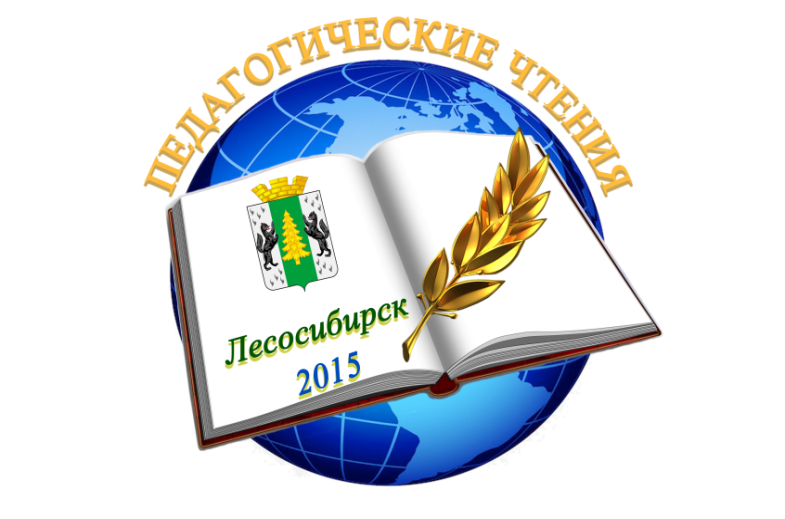 Материалы Педагогического форума25 марта 2015 годаСодержание                                                             РАЗДЕЛ 1.УПРАВЛЕНИЕ ОБРАЗОВАТЕЛЬНОЙ ОРГАНИЗАЦИЕЙ В УСЛОВИЯХ РЕАЛИЗАЦИИ ФГОС. РАБОТА С КАДРАМИ.1.Солодкова С.А.,  Беденко Т.Н. Содержательные  и структурные изменения  образовательных организациях в связи  с введением ФГОС……………………………………………………………………….стр.4-10                                                             РАЗДЕЛ 2ИНФРАСТРУКТУРНЫЕ ИЗМЕНЕНИЯ С УЧЕТОМ ТРЕБОВАНИЙ ФГОС2. Билевич Н.А.Технология КТД  в работе классного руководителя……….. …………стр.11-163.Колобаева Е.А. Приобщение детей старшей группы  конструированию модельной деятельности через организацию предметно-развивающей среды в контексте ФГОС………………………………………………………………………………стр.17-204. Конных Т.В.Художественный текст как один из способов познания мира.  ………..стр.21-235. Оленицкая А.А. Практическое использование  материалов ГБП «Информационные технологии в образовательном процессе……………………………………………….стр. 24-296. Олейникова Е.В.Профориентационный  эффект интерактивных инсталляций…………стр. 30-377.Падалко И.А.Самоопределение школьника в мире профессий: опыт воспитательной работы в 10-11 классе………………………………………………………………………стр.38-458. Сагдеева О.В.Система работы ДОУ по экологическому воспитанию дошкольников………………………………………………………… ….стр.46-549 Шпагина М.С., Сидорова Д.Г.Вопросы преемственности в дошкольном и начальном общем образовании……………………………………………………………………………..стр.55-6310. Тетерина А.В.Духовно-нравственное  развитие и самоидентификации обучающихся  в процессе реализации социального проекта «Мы вместе!»…………………………………………………………………………….стр. 64-69    РАЗДЕЛ 3МЕТОДИЧЕСКАЯ КОПИЛКА11. Головинова Т.М., Стефаненко В.В., Корзунова И.И.Демонстрация опыта использования продуктивных заданий  в начальной школе.……………………………………………………………………………стр.70-7512. Иванова Н.В.Использование дистанционных технологий на уроках математики……………………………………………………………………………стр.76-8013.Левчук М.В., Чернова Т.И.Презентация модели психолого-педагогического сопровождения по введению ФГОС……………………………………………………………………стр. 81-8814.Родикова С.И.Продуктивные задания по русскому языку  в начальной школе и их роль  в формировании универсальных учебных действий………………………………………………………………………….стр. 89-9415.Филиппова Н.В.Продуктивные задания по окружающему миру  в начальной школе и их роль  в формировании универсальных учебных действий………………………………………………………………………….стр. 95-99СОДЕРЖАТЕЛЬНЫЕ И СТРУКТУРНЫЕ ИЗМЕНЕНИЯ В ОБРАЗОВАТЕЛЬНОЙ ОРГАНИЗАЦИИ В СВЯЗИ С ВВЕДЕНИЕМ ФГОССолодкова С.А., МБОУ «СОШ №2», директор, высшая квалификационная категория Беденко Т.Н., заместитель директора по УВР, высшая квалификационная категория	С сентября . в школе в рамках краевого эксперимента реализуется Федеральный государственный образовательный стандарт основного общего образования. С введением ФГОС происходит смена базовой парадигмы образования со «знаниевой» на системно-деятельностную. Основная идея данного подхода заключается в том, что главный результат образования – это не отдельные знания, умения и навыки, а способность и готовность человека к продуктивной деятельности в различных социально-значимых ситуациях, развитие ключевых компетенций обучающихся. 	В связи с этим одной из приоритетных задач школы является создание условий для овладения комплексом ключевых компетенций. Новые результаты не могут быть получены в «традиционных» условиях. Время требует введения новых форм организации обучения, использования новых образовательных технологий, иных оценочных процедур. Все это определено в совокупности трех систем требований:требований к результату образования;требований к структуре основных образовательных программ (как школа выстраивает свою образовательную деятельность);требований к условиям реализации стандарта (кадры, финансы, материально-техническая база, информационное сопровождение и т.д.)	Все эти требования служат ориентиром для разработки стратегии развития школы, программ развития и образовательной, а также создания рабочих программ. Важнейшие условия реализации стандарта:введение новой системы оплаты труда;введение соответствующей требованиям ФГОС системы оценки качества образования;обеспечение соответствующей требованиям ФГОС инфраструктуры в школе;обеспечение соответствующей требованиям ФГОС организации образовательного процесса (учебные планы, рабочие программы, расписание);обеспечение соответствующей требованиям ФГОС системы повышения квалификации педагогов и руководителей образовательного учреждения;создание условий для коррекционной работы.	Структура основной образовательной программы отражает структуру образовательного процесса. Цель основной образовательной программы основного общего образования: создать условия для формирования у подростка способности к осуществлению ответственного выбора собственной индивидуальной образовательной траектории через полидеятельностный принцип организации образования обучающихся. 1-й этап – образовательный переход (5-6 класс), этап «пробно-поисковый» (проб и испытаний). 2-й этап – личного самоопределения (7-9 класс), этап «опыт действия» (планирование своей дальнейшей деятельности на основе опыта предметного действия). Этап активного приобретения «опыта».Содержательный раздел включает программу развития универсальных учебных действий на ступени основного общего образования, программу воспитания и социализации обучающихся на ступени основного общего образования, программы отдельных учебных предметов, курсов. Содержание программы включает программу формирования ИКТ-компетентности обучающихся, программу формирования основ учебно-исследовательской и проектной деятельности обучающихся, программу формирования основ смыслового чтения и работы с текстом.Навыки вдумчивого продуктивного чтения – условие успешного обучения самым разным предметам. Поэтому очень важна программа формирования основ смыслового чтения и работы с текстом. Также программа развития универсальных учебных действий на ступени основного общего образования включает формирование основ учебно-исследовательской и проектной деятельности обучающихся, формирование информационно-коммуникационной компетентности обучающихся.Организационный раздел состоит из учебного плана как механизма реализации основной образовательной программы основного общего образования, системы условий реализации основной образовательной программы, плана внеурочной деятельности.Система условий реализации основной образовательной программы включает материально-технические условия, кадровые условия, финансовые условия, сетевой график.Что же для нас новые ФГОС? Это педагогическая деятельность, подчиненная достижению цели.Это иные, новые инфраструктурные условия: создание кабинетов для исследовательской работы, самостоятельной работы, контрольных работ; лабораторий, уголков «уединения», площадок для презентации опыта, мест для проектирования в школьном дворе.Это иные, новые организационно-управленческие условия: междисциплинарные объединения, творческие группы, временные рабочие группы.Это изменение управленческой деятельности во всех компонентах.	Может ли каждая школа самостоятельно осуществлять переход от примерной основной образовательной программы к собственной основной образовательной программе? Может, но это потребует дополнительной деятельности администрации по организации разработки программы. Это коллективный труд всего педагогического коллектива школы, так как за достижения обозначенного образовательного результата ответственность несут все учителя до директора школы.  Нами определены следующие механизмы написания основной образовательной программы основного общего образования (далее ООП ООО):Работа с текстом стандартаКаким должен быть урок? Каким должно быть образовательное пространство? Модель подростковой школы Возраст. Какая возрастная градация?  Результаты и их динамика в соответствии с возрастом Требования к структуре ООП. Организационный раздел программы Модель. Образовательная программа Насколько глубоко педагоги будут понимать цели и задачи образовательной программы школы, настолько точно смогут сформулировать образовательные результаты реализации программы по предмету, настолько качественно будет достигнут образовательный результат.На схеме видно, что образовательные результаты это стержень всей программы школы. Образовательный результат, на  наш взгляд, это еще и  «измеритель» всей деятельности коллектива, в том числе, управленческой деятельности администрации.Результаты, заявленные в программе должны быть:Четкими, конкретными и измеримымиЗавершаемыми в конкретный срок и запланированном местеНе требующими доделок и переделокВ основе описания образовательных результатов ООП муниципального бюджетного общеобразовательного учреждения «средняя общеобразовательная школа №2 города Лесосибирска» лежат следующие принципы:Реализация возрастной динамики. Все планируемы результаты (личностные, предметные, метапредметные) разбиты на периоды: 5-6 классы, 7-8 классы, 9 классыСистемно-деятельностный подходУровневый подход («ученик учится», «ученик получит возможность научиться»)Главное - это переход с языка требований, прописанный в стандарте, на язык результатов.Все процедуры мониторинга и контроля обозначены в ООП школы в разделе «система оценивания», которая содержит следующие особенности:Комплексный подход: оценка предметных, метапредметных, личностных результатов;Оценка способности решать учебно-практические задачи;Использование, как стандартизированных работ, так и нестандартизированных работ: проекты, проектные площадки, самоанализ, самооценка;Накопительная система оценки индивидуальных достижений: портфель, портфолио;Сочетание внешней и внутренней оценки, в том числе, в ходе выполнения краевых комплексных работ;Организация промежуточной аттестации не только предметных результатов, но и метапредметных в форме защиты проекта и исследовательской работы;Мониторинг читательской компетенции, анализ выполнения текстовых заданий, комплексных работОдно из требований, предъявляемым к условиям реализации основной образовательной программы является методическое обеспечение ФГОС. Сегодня методическая работа в школе является непрерывной деятельность всех участников образовательного процесса и приобретает дополнительную цель – фиксацию нового педагогического опыта. В нашем учреждении управление методическим мероприятием происходит как реализация проекта. Нами используется следующий механизм: Анализ ситуации, мотивация педагоговЧеткая постановка целиЯсное распределение ролей (деятельность)Осуществление методического мероприятияПодведение итоговСамо проведение мероприятий для нас не является его итогом. Результат – это изменение в практике работы коллектива. В этом случае очень важны итоги рефлексии после проведенного мероприятия и методические выводы. Только так происходит накопление «своего» методического ресурса.В итоге анализа управленческой деятельности в условиях реализации ФГОС нами выделены следующие дефициты:система оплаты труда в недостаточной степени ориентирована  на поддержку и стимулирование новых форматов работы педагоговинфраструктура школы в совершенно недостаточной степени обеспечивают возможность работы по новому стандартуПонимание требований стандарта, особенно связанных с новой результативностьюостро стоит проблема оценки качества образования на школьном уровнеТЕХНОЛОГИЯ КТД (КОЛЛЕКТИВНОЕ ТВОРЧЕСКОЕ ДЕЛО) КАК УНИВЕРСАЛЬНАЯ ТЕХНОЛОГИЯ РАБОТЫ КЛАССНОГО РУКОВОДИТЕЛЯ С КЛАССНЫМ КОЛЛЕКТИВОМБилевич Н.А., МБОУ «СОШ № 9»,учитель русского языка и литературы, высшая квалификационная категорияВ условиях введения Федеральных государственных образовательных стандартов второго поколения значительно возрастают воспитательные функции школы, призванной создать условия для достижения главной цели воспитания – самоактуализации личности растущего человека. При обновлении содержания и организации педагогического процесса главным направлением становится воспитание. Ориентируясь на формирование личности обучающегося, признание ее ценности и необходимости для современного общества, нам нужно помнить, что она формируется личностью самого учителя. Воспитательные функции в общеобразовательном учреждении выполняют все педагогические работники. Однако ключевая роль в решении задач воспитания принадлежит классному руководителю. Современные образовательные стандарты, безусловно, базируются на классике педагогики. Виктор Федорович Шаталов утверждал, что для того, чтобы работа в школе была эффективной, должен сработать «эффект соленого огурца». Главное создать рассол, тогда, какой бы огурец не был, плохой или хороший, попав в рассол, он просолится. Как создать такой «рассол»? Что взять за его основу?В  2013-2014 учебном году классное руководство в обновленном 10 б классе: 28 учащихся, 5 из которых прибыли из «ООШ №5», 1- из МБОУ «СОШ №4», 1- из МБОУ «Лицей», 21 учащийся – это ребята, с которыми я работаю с пятого класса. Передо мной встала главная задача: сплотить новый для ребят коллектив. А это возможно только в процессе совместной деятельности школьников. Возникла необходимость строить внеклассную жизнь таким образом, чтобы она была разнообразной и значимой для ребят. Надо было, прежде всего, опереться на знание интересов и склонностей ребят, их увлеченность  тем или иным видом занятий. Интересы у ребят класса самые разнообразные: 13 человек занимаются в спортивных секциях, 4 – в творческих коллективах «Чудеса» и «Веснушки», 4 – в модельной школе, 1 – в Изо-студии. 22% учащихся посещают более 2 кружков. За основу такой работы с классом взята технология коллективного творческого воспитания, которая была разработана и внедрена Игорем Петровичем Ивановым, доктором педагогических наук Российской Академии образования, профессором и его сподвижниками. И.П.Иванов продолжил педагогическое наследие А.С.Макаренко и стал его последователем.Понятие «Коллективное творческое дело» (КТД) было введено в середине 60х годов 20-го столетия. Педагоги считают академика И.П.Иванова изобретателем методики КТД, создателем педагогики, о которой говорят как о «педагогике сотрудничества», называют ее «коллективное творческое воспитание», «воспитание по Иванову». В настоящее время сотни тысяч педагогов работают по методике И.П.Иванова. Технология коллективного творческого воспитания – это такая организация совместной деятельности взрослых и детей, при которой все участвуют в коллективном творчестве, планировании и анализе результатов.Методика КТД – деятельный, творческий и организационный механизм педагогики, которую автор назвал «педагогика общей заботы»: дети и взрослые становятся хозяевами собственной жизни, создают то, на что способны, их дела – это искренняя забота об окружающем мире и развитии всех и каждого, рыцарское служение добру, творческий подъем, демократизм, товарищество.  Первым КТД стало в классе посвящение в десятиклассники. Непременным требованием для всех было участие каждого, включая классного руководителя. На начальном этапе  сообща продумали дело, предоставили  каждому возможность высказаться и быть услышанным, планировали, как  распределить свои силы и время, как необходимо действовать, чтобы достичь результата. Для представления класса была выбрана тема из области астрологии. Всех учащихся сгруппировали по знакам зодиака, выделили характерные особенности. Во время объявления ребята на сцене имитировали внешним видом или манерой поведения соответствие знаку, под которым родились. В конце визитки классный руководитель выходил на сцену как знаток всех знаков зодиака. Творческим номером от класса в этом мероприятии  стала музыкально-танцевальная композиция. Учащиеся класса долгое время увлеченно готовились, оставались после уроков, корректировали расписание профильных групп, договариваясь с учителями-предметниками. В ходе репетиции возникали идеи, перерабатывался первоначальный вариант. Лидирующие позиции учащиеся периодически меняли. Атмосфера общения была доброжелательной. Ребят увлекла идея совместной работы. Для концовки композиции нужны были лирические строки. На данном этапе подключились родители. И строки, сочиненные папой одной из учениц, стали логическим завершением.  Результат превзошел ожидания: наш номер был отобран для юбилейного концерта в школе. В ходе КТД ребята сплотились, напряженность в общении исчезла. Это отразилось на учебной деятельности. Стала заметна взаимопомощь: на перемене ребята друг другу объясняли выполнение заданий по математике, рассказывали прочитанные произведения тем, кто самостоятельно с этим справиться не смог. Следующим КТД стало участие ребят класса в празднике, посвященном Дню матери. Сразу возникла идея спеть, поскольку уже танцевали. Повторяться учащимся не захотелось. В этом творческом деле участвовали также все: 10 девушек пели (отобранные по вокальным данным и по желанию), остальные присутствовали на репетиции, которая проходила на перемене в классном кабинете перед уроками русского языка и литературы. Ребята, испытывая удовлетворение от проделанной работы, задолго до новогоднего праздника стали обдумать  выступление. Идей было много, но исходили из возможностей. За основу взяли фильм о 60-х годах 20 века, так как именно эту эпоху предстояло представить классу. Репетиции шли каждый день. Учащиеся, имея уже опыт подготовки творческих номеров, классного руководителя задействовали только на завершающей стадии  в качестве эксперта. В процессе КТД ребята приобрели навыки общения, научились делить успех и ответственность с другими, сотрудничать, узнали друг о друге много нового. Таким образом, в процессе КТД идут  два важных процесса одновременно - формирование и сплочение классного коллектива, и формирование личности школьника, развитие тех или иных качеств. И как результат – в коллективе стала заметна самостоятельная деятельность школьников в решении поставленных задач.Подтверждением этому явилось  проведение в классе праздника Дня защитника Отечества. Девушки сочинили про каждого юношу класса стихотворение, с юмором отметили отличительные черты  и подарили именные абонементы в спортивно-оздоровительный комплекс «Эдельвейс» (об этом заранее договорились с администрацией комплекса). Молодые люди в Международный женский день ответно поздравили девушек, подарили каждой по тюльпану, а потом пригласили к чаю с заказным тортом. Роль классного руководителя здесь была только направляющая.К концу учебного года с ребятами стало легко работать: любую идею, предложение они научились воспринимать с воодушевлением. В единый День профориентации классный час прошел быстро, конструктивно и результативно. Предстояло  к концу классного часа представить профессию. Определились, что профессия фотографа сейчас актуальна. Фотограф имеет своих клиентов, студию, у него огромная сфера общения, высокий заработок. Ребята разделились на группы: одна группа подготовила презентацию, другая занялась иллюстрацией, третья - разработкой просветительского  занятия по профессиям для младших школьников. Итог нашей работы был представлен  презентацией, плакатом, сценарием и проведением классного часа в 3«а» классе о профессии фотографа.  Активную жизненную позицию занимают учащиеся как  в классе и школе, так  и в городе. В 2013-2014 учебном году ученица класса Таховеева Карина заняла второе место в конкурсе «Ученик года». Колышкина Екатерина и Бобылева Кристина вышли в финал конкурса «Мисс школьница». Во всех этих конкурсах участницы  чувствовали поддержку своих одноклассников, так как группа поддержки была многочисленна и активна: поддерживали кричалками собственного сочинения и яркими плакатами. Учащиеся класса не только активно участвуют в предлагаемых мероприятиях, но и сами придумывают таковые. В рамках городской акции «Неделя добра» ребята договорились с администрацией детского сада №10 провести занятие «За здоровый образ жизни». Совместно с классным руководителем разработали сценарий, подготовили атрибуты. Показательно, что юноши класса  проявили желание в этом участвовать, до этого приходилось их убеждать. Что же является надёжным результатом грамотного осуществления творческих дел независимо от их ориентации? Это позитивная активность школьников, причем не зрительская, а деятельностная, сопровождающаяся в той или иной мере чувством коллективного авторства – не «нам сделали, устроили, провели», а « мы сделали, решили, сделали».Таким образом, КТД – это эффективная технология  воспитания и развития учащихся, основанная на позитивной деятельности, активности, коллективном авторстве и положительных эмоциях.ПРИОБЩЕНИЕ ДЕТЕЙ СТАРШЕЙ ГРУППЫ К КОНСТРУКТИВНО-МОДЕЛЬНОЙ ДЕЯТЕЛЬНОСТИ ЧЕРЕЗ ОРГАНИЗАЦИЮ ПРЕДМЕТНО-РАЗВИВАЮЩЕЙ СРЕДЫ В КОНТЕКСТЕ ФГОСКолобаева Е.А.,МКДОУ «Детский сад №29 «Золотой ключик»,воспитатель,  первая квалификационная категория	Одним из принципов дошкольного образования, согласно Федеральному государственному  образовательному стандарту,  является формирование познавательных интересов и познавательной активности ребенка в различных видах деятельности. Важным  условием  по развитию способностей и творческого потенциала ребенка является создание предметно - развивающей образовательной среды.	В настоящее время специалисты в области педагогики и психологии (Л.В.Куцакова, Л.Парамонова, В.А.Кайе) уделяют особое внимание детскому конструированию. Считается, что конструктивно-модельная деятельность полностью отвечает интересам детей, их возрастным  способностям и возможностям.	Конструктивная деятельность, несомненно, важна в развитии психических процессов и умственных способностей детей.	В процессе конструирования развиваются:пространственное, логическое, ассоциативное мышление;память;речь;мелкая моторика;воображение.	К тому же данный вид деятельности формирует такие качества, как усидчивость, внимательность, самостоятельность, организованность, инициативность.	Все это является основой для интеллектуального развития детей  и показателем готовности их  к школе.	Федеральным  государственным стандартом дошкольного образования определено, что развивающая предметно-пространственная среда должна быть содержательно - насыщенной, трансформируемой, полифункциональной, вариативной, доступной и безопасной.	Эти требования были мною учтены при пополнении уголка конструирования. Его содержание включает:Конструкторы из строительных материалов (крупный и средний деревянный и пластмассовые конструкторы). Благодаря простоте использования и разнообразным возможностям конструкторы с интересом используются детьми всего дошкольного возраста.Конструкторы с разными способами соединения деталей (средний и мелкий "Лего"), которые позволяют детям создавать постройки простые, использую схемы, а также более сложные с  сюжетным содержанием."Техно конструктор"  -  уникальный для игр и развития. Собирая объемные модели настоящей техники по образцам и создавая новые, дети получают больше удовольствия, как от процесса, так и от игры с собранной моделью.Конструкторы для плоскостного конструирования (это конструкторы, которые позволяют создавать изображения из геометрических фигур, используя схемы или по замыслу). Материалами для изготовления плоскостного конструктора послужили картон, фанера, пластик, линолеум. К плоскостному конструированию  относятся  и  «кубики Никитина», «Танграмм».  Эти игры имеют большое развивающее значение: используя их, дети учатся работать по  схемам, анализировать образец, ориентироваться в пространстве.Одним из видов конструирования в старшей группе является конструирование из природных материалов. Уголок конструирования был пополнен необходимым природным материалом, а именно: семена подсолнуха, арбуза, тыквы, шишки, листья, веточки, кора деревьев, мох, ракушки, косточки вишни, абрикоса, финика, скорлупа грецкого ореха, фисташек и др.  Создавая поделки, ребенок выступает в роли изобретателя, ибо он не только действует руками, но и мыслит. Для поддержания интереса детей к конструированию, обогащения их опыта, привлечения внимания детей к архитектурным сооружениям в уголке имеется альбом с фотографиями, рисунками церквей, мостов, башен, домов.Чтобы  у детей была возможность    обыгрывать постройки, либо изменять их по предложенным условиям, в  уголке есть необходимые наборы мелких машинок, игрушек, животных. Кроме фабричных конструкторов мною используются и конструкторы, созданные из подручных материалов. А именно: "Палочки-превращалочки"- это наборы палочек для мороженого. Хорошим дополнением к нему служит картотека со схемами. Данный конструктор также позволяет детям творить и свой собственный мир, используя свой собственный замысел (как вариант можно использовать счетные палочки).Конструктор «Малыши-карандаши» -  представляет собой наборы цветных шестигранных карандашей разной длины (2-11 см). Также к нему имеется альбом со схемами. Данный конструктор развивает цветовосприятие,  глазомер, предоставляет большие возможности для фантазии.	Содержимое уголка используется как в непосредственно-образовательной деятельности, так и в самостоятельных играх детей.	В результате пополнения предметно-развивающей среды разнообразными материалами для конструирования дети стали больше внимания уделять этой деятельности, активно пользоваться разными видами конструкторов, объединять их в единые постройки, проявляя при этом свою изобретательность.	Все это необходимо для решения задач образовательного стандарта дошкольного образования в области познавательного развития, предполагающего развитие любознательности и познавательной мотивации, развития творческой активности.        Библиография:Кайе В.А. Конструирование и экспериментирование с детьми 5-8 лет. Методическое пособие. – М.:ТЦ Сфера,2015.Куцакова Л.В. Конструирование из строительного материала. Система работы в старшей группе детского сада. - М.: Мозаика – Синтез,2013.Парамонова Л.А. Детское творческое конструирование. -М.: Изд.дом «Карапуз», 1999.ХУДОЖЕСТВЕННЫЙ ТЕКСТ КАК ОДИН ИЗ СПОСОБОВ ПОЗНАНИЯ МИРАКонных Т.В.,         МБОУ «СОШ №4», заведующая библиотечно-информационного центра     Эмоционально – образное  впечатление от чтения художественного теста переоценить невозможно. Художественный текст увлекает нас описанием природы, мыслями и поступками литературных героев, развитием сюжета.  Художественный текст волнует воображение, вовлекает в свою историю, учит, воспитывает, закладывает, формирует…. Какая-то неведомая сила позволяет ему преодолевать время, пространство, равнодушие человека, влиять на сознание людей. Но у художественного текста есть ещё одно предназначение - расширить не просто эмоциональное восприятие мира, а найти в нём предпосылку, толчок для информационно-интеллектуального познания мира. Как научить ребёнка увидеть в художественном тексте целый мир? Программа познавательного чтения, разработанная для учащихся вторых классов, направлена на формирование читательского кругозора, образного, логического и в то же время нестандартного мышления. Структура программы продумана  таким образом, что в её содержание включены задания, которые развивают мышление детей, приучают видеть и анализировать события, предметы и явления, описанные в книгах. Включение в совместное прочтение,  последующее обсуждение  прочитанного, развивает у школьников речь,  способствует формированию коммуникативно-диалоговой деятельности, умению выявлять и сопоставлять точки зрения, личную позицию, личную аргументацию.  Занятия с применением приёмов технологии развития критического мышления через чтение и письмо (РКМЧиП) позволяет строить логические рассуждения, делать обобщения, выводы. Задания интегрированного характера, помогают не только заинтересовать детей сюжетом художественного произведения, но и дают возможность «построить и перекинуть мостик» от художественного текста к познавательной литературе. Так, прочитав и обсудив сказку Михаила Пляцковского «Ёжик, которого можно было погладить» и стихотворение Андрея Усачёва «Жужжащие стихи», мы актуализируем знания детей о повадках и образе жизни ежей, выстраиваем «познавательный мост» к книге «Животные леса» серии «Атлас родной природы» и совершенно удивительно – познавательной книге Юрия Дмитриева «Необыкновенное путешествие в обыкновенный лес». Занятия всегда проводятся в библиотеке, где происходит не просто знакомство с кругом справочно-познавательной литературы, а  осуществляется погружение в интеллектуально-познавательную среду современного информационного пространства. Ставя своей педагогической целью формирование представления о художественном тексте как об интеллектуальной развивающей среде, я стараюсь реализовать также и библиотечные задачи: стойкого интереса к чтению школьников, привычки чтения - осознанного, выразительного, беглого; привычку посещать библиотеку, получать возможность познания и узнавания нового.Часто художественный текст, книга является предпосылкой к исследовательской,  познавательной деятельности. Книга американской писательницы Эми Хазбенд «Дорогая мисс»  послужила своеобразным локомотивом, который позволил не только разработать программу модуля для учащихся третьих классов «Путешествие по материкам и континентам», но и смог увлечь детей интересной познавательной, творческой деятельностью - виртуальным путешествием по далёким, неведомым, экзотическим местам нашей планеты. Отличительной особенностью программы является то, что в её содержание включены занятия интегрированного характера, призванные расширить кругозор учащихся. Содержание программы предполагает задания, развивающие мышление детей и приучают анализировать имеющиеся у них знания,  а также простраивать пути получения новых знаний, определять алгоритм поиска информации. В ходе реализации программы ставятся задачи сформировать у младших школьников представление о путешествии как о возможности узнавания нового; развивать образное и логическое мышление, расширять кругозор; формировать навыки сотрудничества,  умения работать в команде- группе.Почувствовать себя путешественником, который уехал (пусть и виртуально) в неведомые страны, который пишет письма- отчёты своему учителю и получает ответы – задания от учителя или библиотекаря (информационно-коммуникативная деятельность) – всё это увлекает школьников, помогает в познавательно - игровой деятельности не просто узнавать новое, а ещё делиться полученными знаниями: придумать, сочинить, представить в виде компьютерной презентации историю путешествия своей команды (сторителлинг - сочинение и рассказывание историй).Реализация программы модуля позволяет сформировать положительное отношение к творческой, исследовательской деятельности; формирует интерес к новым знаниям и новым способам познания;  учащиеся могут не только планировать и согласовывать в группе свои действия, но и проявлять познавательную инициативу.СОЗДАНИЕ И ПРИМЕНЕНИЕ ИНТЕРАКТИВНЫХ ОБЪЕКТОВ В ПРЕЗЕНТАЦИЯХ MICROSOFTPOWERPOINT С ИСПОЛЬЗОВАНИЕМ  ТРИГГЕРОВНА УРОКАХ В НАЧАЛЬНОЙ ШКОЛЕ С УЧЕТОМ ТРЕБОВАНИЙ ФГОСОленицкая А.А.,МБОУ «СОШ № 9»,  учитель начальных классов,молодой специалистТенденцией современного этапа информатизации образования является всеобщее стремление к интеграции различных компьютерных средств обучения и средств ИКТ, таких как электронные справочники, энциклопедии, обучающие программы, средства автоматизированного контроля знаний обучаемых, компьютерные учебники и тренажеры в единые программно-методические комплексы, рассматриваемые как образовательные электронные издания и ресурсы.Использование компьютерных технологий – это не влияние моды, а необходимость, диктуемая современным уровнем развития образования. Достоинства использования ИКТ можно свести к двум группам: техническим и дидактическим. Техническими достоинствами являются быстрота, маневренность, оперативность, возможность просмотра и прослушивания фрагментов и другие мультимедийные функции. Дидактические достоинства интерактивных уроков – создание эффекта присутствия («Я это видел!»), у учащихся появляется ощущение подлинности, реальности событий, интерес, желание узнать и увидеть больше.Интерактивная доска – эффективный и удобный инструмент для обучения школьников, который помогает педагогу проектировать урок в соответствии с требованиями ФГОС. Применение ИКТ в процессе обучения и воспитания младших школьников повышают общий уровень учебного процесса, усиливающие познавательную активность учащихся. Но, чтобы так учить младших школьников, одного желания мало. Учителю необходимо овладеть рядом умений. Основными являются:технические, т.е. умения, необходимые для работы на компьютере в качестве пользования стандартного программного обеспечения;методические, т.е. умения, необходимые для грамотного обучения младших школьников;технологические, т.е. умения, необходимые для грамотного использования информационных средств обучения на разных уроках, проводимых в начальной школе.Основная цель применения ИКТ в начальной школе состоит в повышении качества обучения. Также данные способствуют:повышению мотивации к учению;повышению эффективности образовательного процесса за счёт высокой степени наглядности;активизации познавательной деятельности, повышению качественной успеваемости школьников;развитие наглядно-образного, информационного мышления;развитию навыков самообразования и самоконтроля у младших школьников;повышению активности и инициативности младших школьников на уроке;повышению уровня комфортности обучения.Таким образом, все вышеуказанное позволяет говорить о повышении качества работы учителя. Как показывает практика, без новых информационных технологий уже невозможно представить себе современную школу.Особое место в организации образовательного процесса занимает компьютерная презентация - представление информации для некоторой целевой аудитории, с использованием разнообразных средств привлечения внимания и изложения материала. Компьютерная презентация представляет собой набор слайдов (электронных страниц), последовательность показа которых может меняться в процессе демонстрации презентации, т.е. презентация является интерактивным документом. Следует отметить, что презентация является и мультимедийным документом, т.к. каждый слайд может включать в себя различные формы представления информации (текст, таблицы, диаграммы, изображения, звук, анимацию и др.). Под интерактивным объектом в презентации понимается объект, который взаимодействует с пользователем, для  выполнения тех или иных операций.Выделяют несколько способов создания интерактивных объектов («Волшебная труба», «Лупа», «Выбор объектов», «Проверка», «Угадай») создания интерактивных объектов в презентациях Microsoft Power Point с использованием  триггеров. Триггер - средство анимации, позволяющее задать условие действия или времени выделенному элементу. При этом анимация запускается по щелчку.Создать триггер можно следующим образом:Вначале нужно на слайде разместить объекты (текст, картинка, автофигуры);Нужно продумать каким образом к ним будет применена анимация и триггер (появление, исчезновение, вылет, перемещение).Задаем выбранную анимацию. Для этого на верхней панели «Показ слайдов» откроем «Настройка анимации».Кнопкой мыши выделяем нужные объекты. В области задач «Настройка анимации» щелкаем по кнопке «Добавить эффект».Присваиваем анимацию, к примеру: текст - анимацию выхода (исчезновение), картинка - анимацию выделения (прозрачность).Создаем триггер (переключатель). В области задач «Настройка анимации» нужно щелкнуть стрелку рядом с эффектом, чтобы открыть раскрывающееся меню, и выбрать команду «Время».Нажмите кнопку «Переключатели» в левой нижней части окна. Выберите параметр «Начать выполнение эффекта при щелчке». Будет отображен список. Выбрать нужный элемент из предложенного списка (какому объекту применяем триггер).Для предварительного просмотра данного действия в области задач «Настройка анимации» нажимаем кнопку «Показ слайдов».В процессе обучения школьников на уроках русского языка, математике, литературного чтения можно использовать интерактивный объект«Волшебная труба»(Рис. 1). Суть приема заключается в том, что пример(задание) пролетает через трубу и появляется ответ. Позволяет на уроках математике провести работу по устному счету, решению примеров, задач, актуализации знаний или по закреплению изученного материала.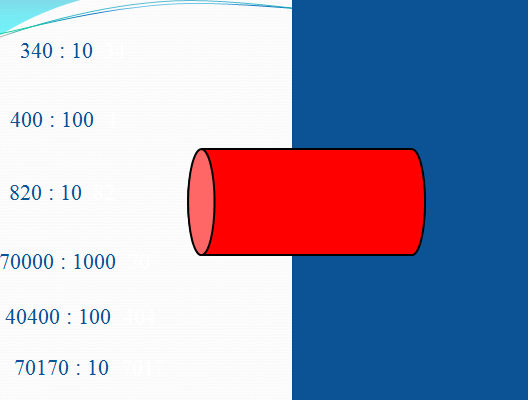 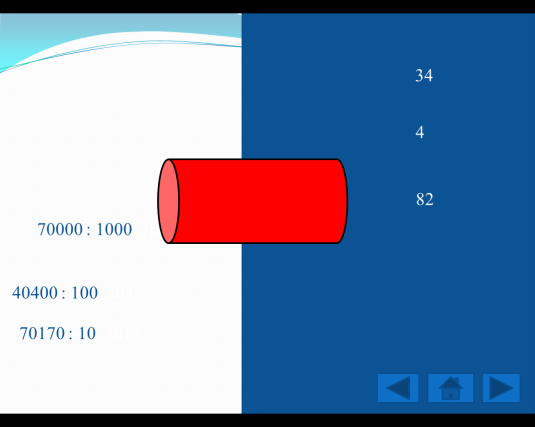 Рис.1 Интерактивный объект «Волшебная труба»Интерактивный объект «Лупа», «Выбор объектов»можно использовать на любом этапе урока, при постановке проблемы, закрепления знаний, повторения пройденного материала, рефлексии.Интерактивный объект «Проверка», сущность приема заключается в том, что позволяет проверить сразу все упражнение на уроках математике и русского языка, при изучении новой темы, закреплении изученного материала, позволяет экономить время. Интерактивный объект «Угадай» (Рис. 2) Сущность приема заключается в том, что нужное изображение закрывается прямоугольниками, открывая в любом порядке ученики угадывают закрытое изображение. Использую на уроках окружающего мира: при проверке исторических личностей, узнай растение или животное.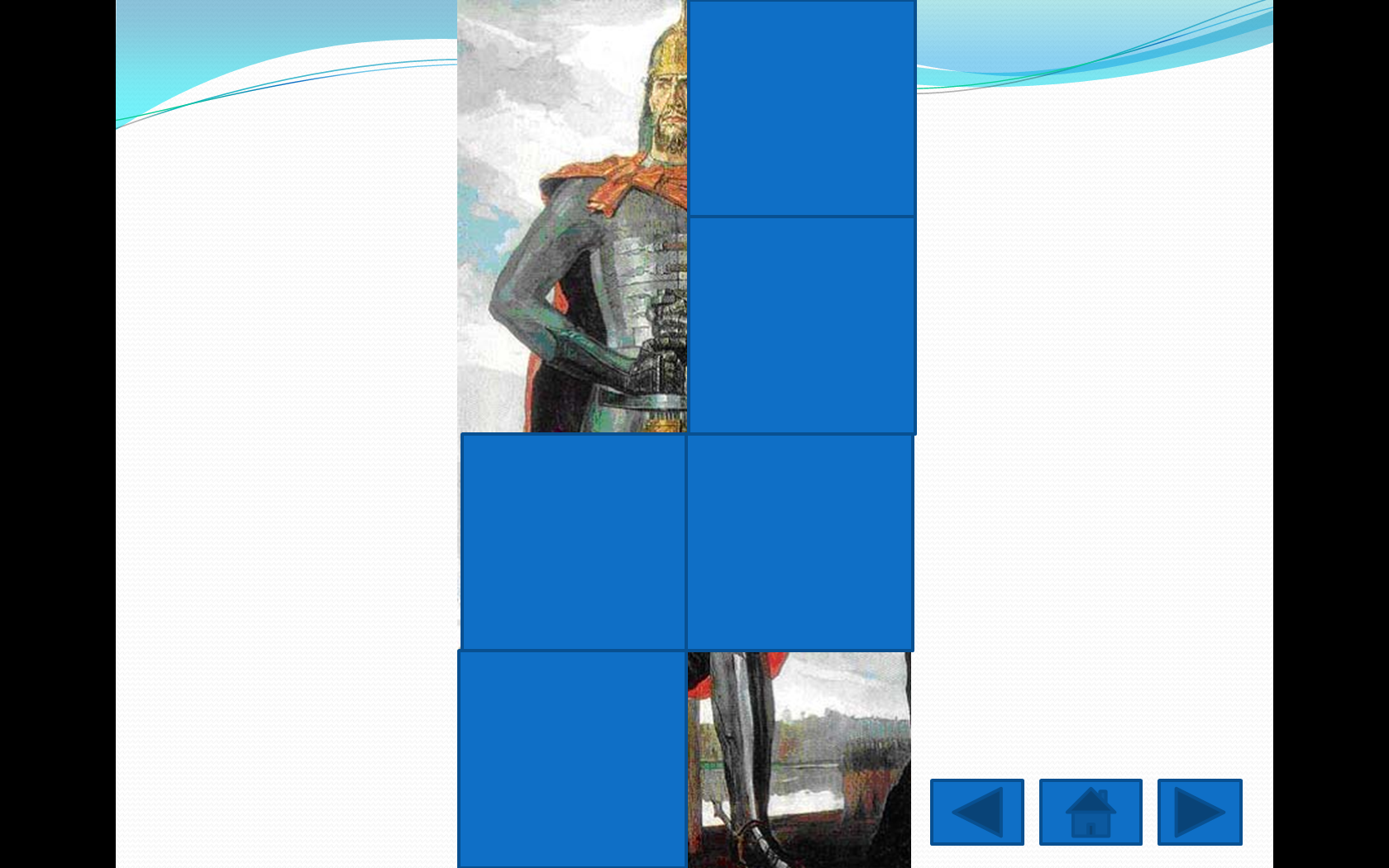 Рис. 2. Интерактивный объект «Угадай»Интерактивный объект «Шторка». Суть приёма в том, что закрывается фрагмент экрана и в нужный момент появляется скрытая за «шторкой» информация. Этим приемом можно легко и быстро проверить правильность выполнения, например, примеров по математике, правильного написания окончаний у имен прилагательных и имен существительных, на уроках окружающего мира при проверке знаменательных дат.Интерактивный объект «Анимированная сорбонка». Сущность приема: на одной стороне карточки записывается понятие, слово, дата, а на другой – ответ. Ученик смотрит на карточки, пытается дать ответ и тут же может проверить себя. Используется при проведении викторин по литературному чтению и окружающему миру.Интерактивный объект «Создание тестов». Позволяет создать тест. Использую на уроках в качестве проверке изучаемой темы, викторин.Интерактивный объект «Яблочко по тарелочке» (рис. 3). После каждого круга яблока, на тарелке появляется портрет поэта. Применяю на уроках литературного чтения и окружающего мира на этапах постановке новой темы, закрепления, рефлексии.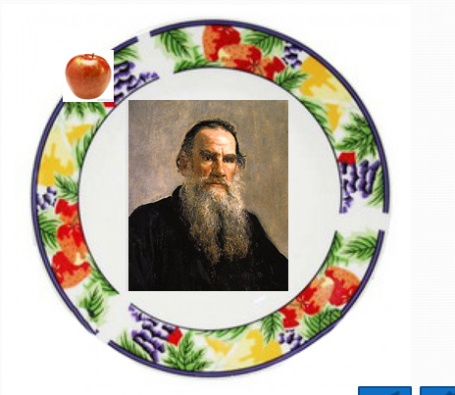 Рис. 3. Интерактивный объект  «Яблочко по тарелочке»Таким образом, применение на уроках интерактивных объектов позволяет не только стимулировать познавательный интерес у младших школьников, но и активизировать закреплении информации по изучаемым  предметам в рамках школьной программы. Уроки с использованием ИКТ становятся привычными для учащихся начальной школы, а для учителей становятся нормой работы – это, на мой взгляд, является одним из важных результатов инновационной работы в практике работы учителя начальных классов.ПРОФОРИЕНТАЦИОННЫЙ ЭФФЕКТ ШКОЛЬНЫХ ИНТЕРАКТИВНЫХ ИНСТАЛЛЯЦИЙОлейникова Е.В.,МБОУ «ООШ №5», педагог-психолог высшей квалификационной категории   Сопровождение  профессионального  самоопределения – значимое направление государственной кадровой политики, отраженное во многих государственных документах: Законе «Об образовании в Российской Федерации», новых ФГОСкак общего, так и профессионального образования, в «Концепции  организационно-педагогического  сопровождения профессионального  самоопределения обучающихся в условиях непрерывности образования» и других. Однако, несмотря на систематическую профориентационную работу, осуществляющуюся в образовательных учреждениях, её результативность часто бывает недостаточно эффективной. По данным лаборатории социально-профессионального самоопределения молодежи ИСМО РАО, 50 % старшеклассников не соотносят выбор профессии со своими реальными возможностями, а 46 %  ориентированы при выборе профессии на мнение родителей, родственников; 67 % не имеют представления о сущности выбранной профессии.    В эффективности и продуктивности психолого-педагогического  сопровождения профессионального самоопределения школьников в настоящее время заинтересованы   государство,   представители   образования и науки,  обучающиеся  и их  родители, представители экономики, общество в целом. Поэтому каждый специалист, занимающийся профориентационной деятельностью, находится в постоянном поиске эффективных инструментов и методов, позволяющих повысить её результативность, обеспечить  самостоятельность и ответственность профессионального выбора человека, понимание им смысла и социальной миссии избранной сферы профессиональной деятельности, готовность к профессиональной мобильности и непрерывному образованию и самообразованию.С целью актуализации профессионального выбора учащихся, создания условий для творческого сотрудничества учащихся и взрослых мною постоянно ведется поиск новых, нестандартных идей и методов, позволяющих учащимся стать активным субъектом своего профессионального самоопределения. Наряду с традиционными формами и методами в системе профориентационной деятельности нашей школы многие  задачи профессионального и личностного самоопределения школьников эффективно решаются через разработку и создание  учащимися различных творческих продуктов. И среди них особое внимание хочется уделить созданию школьных профориентационных инсталляций. Сначала обратимся к понятиям и определениям. Инсталляция (англ. installation  - установка, размещение, монтаж) - форма современного искусства, представляющая собой объёмно-пространственную композицию из разнообразных реальных предметов, объединённых единым художественным замыслом.Интерактивность (от англ. interactive «взаимодействующий») - это некая взаимная деятельность, а именно - взаимодействие.Таким образом, в нашем случае под школьной интерактивной инсталляцией мы будем понимать созданную учащимися в каком-либо пространстве школы объемно-пространственную композицию из разнообразных реальных предметов и (или) созданных учащимися объемных элементов декорации,  раскрывающую определенную идею и являющуюся пространством для организации  взаимодействия между объектами инсталляции и её зрителями. Инсталляцию можно охарактеризовать как самоценную символическую декорацию, создаваемую в определённое время под определённым названием. Важно, что зритель не созерцает инсталляцию со стороны, как картину, а оказывается внутри неё.Использование инсталляции в качестве  формы профориентационной работы обусловлено тем, что данный формат является замечательным активизирующим профориентационным средством,  основанным  на  активной  позиции  обучающегося,  сотрудничестве  и  диалоге.При организации профориентационной деятельности учитываются возрастные особенности школьников и в соответствие с ними применяются различные методы и способы организации профориентационной работы. Школьные интерактивные инсталляции позволяют решать профориентационные задачи различных возрастных ступеней школьного образования и предоставляют возможности:1. Для разработчиков инсталляции (организаторы- старшие подростки и старшие школьники, в состав команды могут включаться младшие подростки) создание тематической пространственной композиции, с одной стороны, является интересным и доступным способом творческого самовыражения школьников, с другой,  выстраивает ряд организационных и поисковых задач, запускающих  процесс их профессионального и личностного самопознания.2. Для зрителей (учащиеся всех ступеней основного образования)  готовая инсталляция служит организующим визуальным профориентационным пространством, приглашающим её зрителей активно включиться  в исследование этого пространства: найти актуальные для себя элементы композиции, задать интересующие вопросы, решить предложенные  задания, рассказать о своем видении данной темы.Таким образом, каждый учащийся может выбрать для себя свой уровень участия в таком школьном проекте:  уровень наблюдателя,  уровень  взаимодействия и включенности  куда-либо или    уровень  самостоятельности  и  осмысленности. Для наглядности разберем алгоритм создания интерактивной инсталляции (представленный на рис.1) на примере школьной инсталляции «Кем быть?»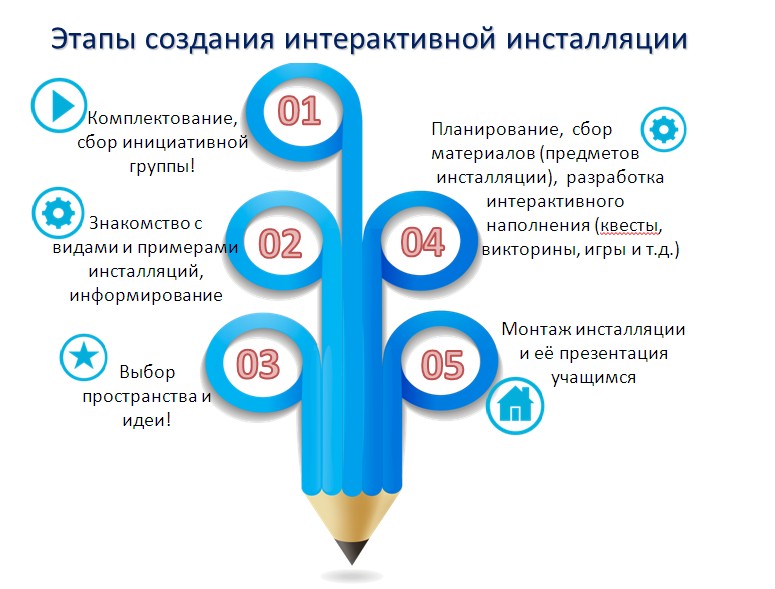 Рисунок 1Первые два этапа можно считать подготовительными, в ходе которых происходит создание инициативной группы учащихся (разработчиков, создателей инсталляции) и знакомство с понятием и видами инсталляций.Взрослый может выступать в качестве куратора, тьютора, руководителя проекта, координатора, либо в качестве участника (либо на разных этапах работы над проектом выступать в разных ролях). При знакомстве  с инсталляцией как формой искусства, различными её разновидностями,  с творческими работами известных мастеров инсталляции, педагог предоставляет учащимся информацию, организовывает обсуждение и анализ работ.На следующем этапе, пожалуй, самом важном, инициативной группе предстоит ответить на два главных вопроса: Что? и Где?Таким образом, определяется тема, основная идея проекта и выбирается пространство для размещения инсталляции (в нашем случае тема «Кем быть?». Основная идея инсталляции – в элементах композиции представить в многообразии ответы на этот вопрос: продемонстрировать профессии разных типов (по типологии Е.А. Климова), обратить внимание на появление новых профессий, отразить спрос на рынке труда нашего города и т.д.; местом в нашем случае являлось фойе школы)После этого можно приступать к разработке плана-наброска композиции, выбору основных материалов для композиции (из чего она будет состоять)Затем наступает самый длительный период, включающий в себя поиск и сбор необходимых предметов, и создание элементов композиции. Параллельно этому разрабатываются квесты, поисковые задания, игр, ребусы, викторины.В нашем случае основными элементами композиции стали рабочие инструменты, предметы профессиональной одежды, а также изготовленные объемные элементы из  картона, ватмана и  бумаги.     В школе было сделано объявление о сборе необходимых предметов для инсталляции. Предметы приносили и ученики, и  учителя. Какие-то предметы брали у разных специалистов школы: плотника, медсестры и т.д. Также несли коробки, ватман, газеты. Из ватмана создали замечательный столб профориентационной информации, на котором поместили объявления с реальными вакансиями в городе, вырезки из газет: интервью с профессионалами, информацию для поступающих в высшие учебные заведения. Подбор викторин, профориентационных заданий и игр определялся в первую очередь тематикой, инсталляционным пространством  и его элементами. Например, участникам инсталляции необходимо было найти на столбе объявлений определенную вакансию, определить предметы, относящиеся к профессиям типа «Человек-природа», и тому подобное. Завершается проект монтажом инсталляции и ее демонстрацией учащимся. Период времени существования инсталляции зависит от вашего желания, условий и интереса школьниковк данной  композиции. Демонстрация инсталляции в нашей школе, как правило, становится событием для большинства учащихся всех возрастов, их родителей и педагогов: на переменах они выступают активными участниками квестов и профориентационных игр, организуемых в её пространстве. 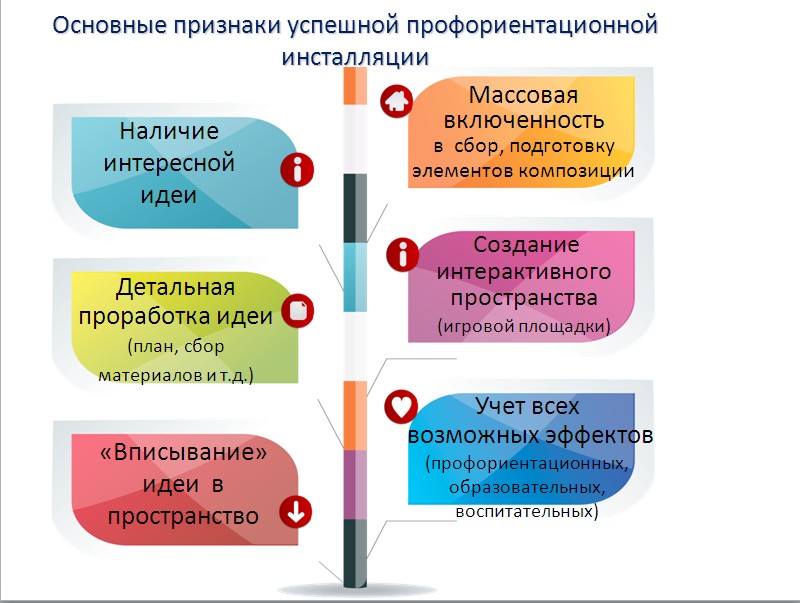 Рисунок 2 Инсталляция «Кем быть?» - это наш первый опыт проведения школьной профориентационной инсталляции (на настоящий момент мы реализовали уже 3 подобных проекта). Анализ проделанной работы позволил выделить основные признаки успешной профориентационной инсталляции (см. рис.2) При подготовке многие педагоги и школьники помогали создателям проекта найти необходимые предметы. С каждым годом такая помощь только возрастает. В этом году в подготовке элементов инсталляции «Что нам стоит дом построить» приняли участие большинство учащихся 1-5 классов, изготавливая «кирпичики» профессий своих родителей.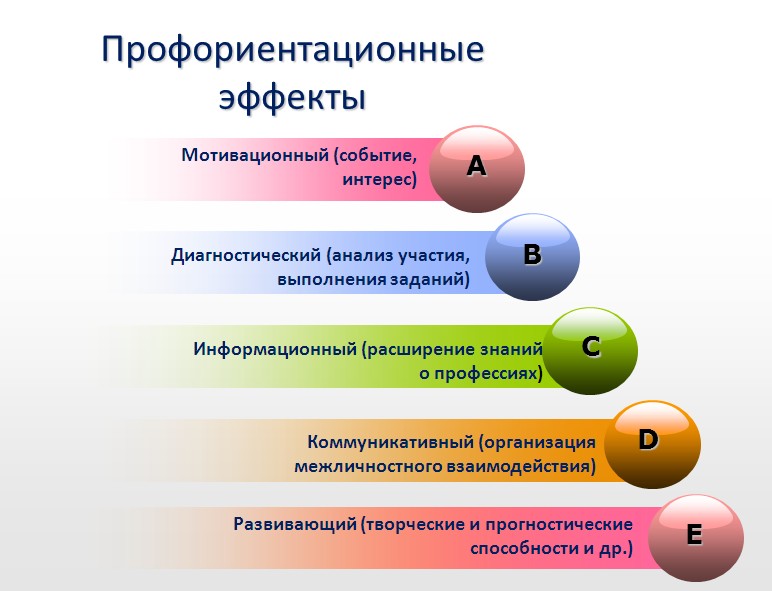 Рисунок 3Понятно, что созданная инсталляция вряд ли  имела художественную ценность. Но  опыт её создания продемонстрировал наличие широкого спектра профориентационных эффектов (см. рис.3) и ряд преимуществ: огромный интерес к такой форме деятельности со стороны школьников, включенность большого количества людей и на этапе создания, и в процессе демонстрации инсталляции, возможность творческого поиска и самовыражения. Выбор различных тем инсталляций предоставляет возможность привлечь внимание молодежи к обсуждению различных актуальных  вопросов  рынка труда и профессионального самоопределения.  При  этом  чрезвычайно важной становится активная  деятельностная  позиция  не  только  обучающихся,  но  и  самих специалистов по профориентации.СИСТЕМА ФОРМИРОВАНИЯ ПРОФЕССИОНАЛЬНОГО ФОРМИРОВАНИЯ САМООПРЕДЕЛЕНИЯ СТАРШЕКЛАССНИКОВ В РАМКАХ ДЕЯТЕЛЬНОСТИ КЛАССНОГО РУКОВОДИТЕЛЯПадалко И.А.,МБОУ « СОШ№9», учитель математики, высшая квалификационная категорияВ современных условиях развития общества при смене культурных, социальных, экономических ценностей возникла необходимость поиска более эффективных способов подготовки школьников к выбору профессии. С одной стороны, сегодня профессиональный мир нуждается в мобильных людях, готовых грамотно принимать самостоятельные решения и нести за них ответственность, способных успешно и эффективно находить и реализовать себя в изменяющих условиях в связи с поиском, планированием, выбором и устройством своей профессиональной карьеры. С другой стороны, по данным Федеральной службы занятости России, именно молодежь в возрасте от 15-29 лет остается наиболее уязвимой и неконкурентной социальной группой. В связи с этим такие важные государственные задачи, как самоопределение старшеклассников, правильный выбор профессии и способность выстраивать свое карьерное движение, становится в нашей стране приоритетным для системы образования [1]. Кроме того ФГОС второго поколения ориентирует на становление личностных характеристик выпускника школы, ориентирующегося в мире профессий, понимающего значение профессиональной деятельности для человека в интересах устойчивого развития общества и природы.Под самоопределением В.Б. Успенский понимает сложный, многоступенчатый процесс развития человека. Можно выделить профессиональное («кем быть?»: выбор профессии, способа и места обучения, пути профессиональной самореализации), личностное («каким быть?»: выбор поведения, отношения к себе и к людям, пути личностного развития) и жизненное самоопределение («как жить?»: выбор способа, стратегии, стиля жизни). Это разделение условно, эти три области самоопределения тесно взаимосвязаны и зачастую перекрываются. Эти виды самоопределений постоянно взаимодействуют. Процесс самоопределения бесконечный, он не может проявиться одномоментно. Человек постоянно ищет ответы на вопросы относительно себя. Психологи выделяют четыре уровня готовности учащихся к профессиональному самоопределению: первый - профнамерение не ясно, второй - есть определенный круг предпочитаемых профессий, третий - предпочитаемая профессия определена, четвертый - у ученика есть четкий профессиональный жизненный план. Именно поэтому подготавливать к профессиональному самоопределению необходимо как можно раньше, начиная с 5 класса. В 5 классе мною, как классным руководителем была спланирована профориентационная работа, которая включала несколько этапов (таблица 1).Таблица 1Этапы профориентационной работыСледует отметить, что учащиеся 9х классов имеют своеобразие, что проявляется в трудностях социализации и внутриличностных конфликтах, обусловленных несоответствием между физической и психической зрелостью  и их социальным статусом, неопределенностью перед будущим. Естественно, в такой ситуации выделяется особая группа детей, у которых данные противоречия более выраженные. В моем классе данной категории подростков было 20% (5 человек). В процессе индивидуальной работы с каждым девятиклассником, встреч с их родителями мы искали оптимальные пути дальнейшего их профессионального развития с учетом их личностных особенностей, интересов и желаний. В результате выпускники 9 класса выбрали следующие образовательные учреждения:Енисейский Педагогический Колледж (учитель черчения и изобразительного искусства), ПУ 14(крановщик), ПУ 48 (повар), Колледж «Знание» юридическое направление, Новосибирский коллеж – информатика и ИКТВ настоящий момент, я являюсь классным руководителем 11А класса, в котором 87 % мои воспитанники с 5 класса. В процессе своей деятельности я уделяю много времени в беседах и специально организованных мероприятиях, пониманию детьми важного жизненного шага, который им предстоит сделать по окончании школы – выбору профессии. Выбор профессии… Каким огромным смыслом наполнено, казалось бы, привычное словосочетание, сколько в нем скрыто эмоций, тревог, ожиданий, проблем. В связи с важностью выбора профессии для старшеклассников при переходе из среднего звена в старшее, учащиеся прошли предпрофильную подготовку, но, не смотря на это выбор профиля для многих был очень сложным. В течение всего 10класса, мною как классным руководителем велась работа по адаптации учащихся. После проведения совместно с педагогом - психологом мониторинга на определение уровня адаптации (Г.Айзенка «Самооценка состояний человека») выявились следующие результаты, представленные в таблице 2.Таблица 2Самооценка состояния школьникаАнализ результатов адаптации десятиклассников отражает высокие показатели по следующим параметрам: тревожность, страх самовыражения, страх при проверке знаний, страх в отношении с учителями. Мною и моими коллегами, работающими с данными детьми, были учтены психологические рекомендации по созданию благоприятных условий в адаптационном периоде. В рамках оказания помощи в самопознании школьников в мире профессий я применяю диагностические методы. По методике В. Успенского «Готовность подростков к выбору профессии» мною проводился мониторинг уровня самоопределения старшеклассников (таблица 3).Таблица 3Характеристика результатов  по методике В. Успенского « Готовность подростков к выбору профессии»Анализ результатов таблицы отражает прирост учащихся с высоким уровнем (+42,5%) и, следовательно, уменьшение количества детей с низким уровнем (- 36%). Следовательно, можно отметить за период обучения в старшем звене большинство учащихся определилось с выбором профессии, профильным обучением, экзаменами  в формате ЕГЭ.Рассматривая семью как одного из важнейших социальных заказчиков образования, активно включаю родителей в процесс профессионального самоопределения детей через организацию их дополнительного образования.В сотрудничестве вместе с родителями оказывала помощь в посещении учащимися кружков, секций дополнительного образования. В результате в 11 классе из 100% учащихся являются выпускниками музыкальной школы- 8 человек (32%), выпускниками художественной школы – 4 человека (16%). Постоянно занимаются в творческих ансамблях и студиях - 7 человек (28%), в спортивных секциях - 9 человек (36%). Имеют сертификаты студии ИКТ и программирования  2 человека (8%), закончили школа иностранных языков «Окей» – 2 человека (8%).В результате совместных усилий педагогического коллектива и родителей к моменту окончания обучения в 11 классе мои воспитанники определились с выбором профессии. Медицина (хирург, педиатр, медсестра)- 4 (17%), военное дело- 2 (8%), строительство – 2 (8%), юриспруденция- 2 (8%), педагогика (психолог)-1(4%), экономика, менеджмент, маркетинг-5 (21%), международные отношения- 2 (8%), информатика и ИКТ-2 (8%), МВД, МЧС-1 (4%), Ж/д- 1 (4%), театральное направление – 1(4%), не определились 1 (4%).Таким образом, систематическая профориентационная работа, начатая с 5 класса и построенная с учетом возрастных особенностей школьников, способствует их профессиональному самоопределению, позволяет не только осуществлять выбор в конкретной ситуации, но и нести ответственность за принятое решение.Библиография:Афанасьева Н.В. Психолого-педагогическое сопровождение предпрофильного обучения. Методические материалы. Вологда: Изд. центр ВИРО, 2010. – с.144.Бирзгал И.Р.  Использование современных технологий в профориентационной работе.//Школьный мир.-2012.-№1. С.97.Петропавловская Н.В. Технология тьютерского сопровождения в профориентационной работе со школьниками. – Красноярск: Агентство труда и занятости Красноярского края, 2012. – с.53.Попова М.А.PROпуск в PROфессию. Программа по профориентации обучающихся.// Все для классного руководителя.-2015.-№2.-с.2.Резапкина Г.В.. Акценуация и выбор профессии. //Школьный мир.-2012.-№1. С.102.СИСТЕМА РАБОТЫ ДОУ ПО ЭКОЛОГИЧЕСКОМУ ВОСПИТАНИЮ ДОШКОЛЬНИКОВСагдеева О.В., МКДОУ «Детский сад № 31 «Аленушка», старший воспитатель    Одна из основных задач образования, в соответствии с Законом РФ «Об образовании» – это формирование духовно-нравственной личности. Духовно-нравственное воспитание детей многогранно по содержанию. Это и любовь к родным местам, и гордость за свой народ, и ощущение своей неразрывности с окружающим миром, и желание сохранять природу  и приумножать богатства своей страны. Дошкольное детство -  начальный этап формирования личности человека, его ценностной ориентации в окружающем мире. В этот период закладывается позитивное отношение к природе, к «рукотворному миру», к себе и к окружающим людям.[1, 7]Экологическое образование дошкольников — непрерывный процесс обучения, воспитания и развития ребенка, направленный на формирование его экологической культуры, которая проявляется в эмоционально-положительном отношении к природе, окружающему миру, в ответственном отношении к своему здоровью и состоянию окружающей среды, в соблюдении определенных моральных норм, в системе ценностных ориентаций.[2,8]В нашем детском саду всегда уделялось большое значение экологическому воспитанию дошкольников. А с 2010-2011 учебного года  это направление развития наших воспитанников стало приоритетным в деятельности ДОУ.Актуальность поднимаемой нами проблемы заключается в том, что экологическое воспитание и образование детей — чрезвычайно актуальная проблема настоящего времени: только экологическое мировоззрение, экологическая культура ныне живущих людей могут вывести планету и человечество из того катастрофического состояния, в котором оно пребывает сейчас.Экологическое воспитание значимо и с позиций личностного развития ребенка — правильно организованное, систематически осуществляемое в образовательных учреждениях под руководством людей, обладающих экологической культурой, оно оказывает интенсивное влияние на его ум, чувства, волю.Эффективной  система экологического образования в детском саду может быть только на основе  интегрированного подхода к образованию, что соответствует ФГОС дошкольного образования.  Важно,  чтобы идеи экологического образования реализовывались через разные виды деятельности ребенка: экспериментирование, наблюдение, труд, игру, музыкальную, изобразительную, физическую деятельности, обязательно во взаимосвязи с родителями, социумом и в специально разработанной развивающей предметно - пространственной среде. При организации работы по экологическому воспитанию в детском саду учитывается региональный компонент (ближайшее природное окружение и экологическая ситуация в регионе).Система работы с детьми осуществляется в рамках  образовательной программы ДОУ, разработанной на основе примерной основной общеобразовательной программы «От рождения до школы» под редакцией Н.Е. Вераксы, Т.С. Комаровой, М.А. Васильевой   и парциальной  программы  экологического воспитания дошкольников  С. Николаевой "Юный эколог», которая включает две подпрограммы - программу экологического воспитания дошкольников и программу повышения квалификации дошкольных работников в области экологического воспитания детей, т. е. одновременно решается вопрос становления начал экологической культуры у детей и развития ее у взрослых, их воспитывающих.Педагоги детского сада, обучающие и воспитывающие детей, создающие для них пространственно – развивающую среду, - это решающий фактор в экологическом образовании дошкольников. Для обеспечения высокого уровня осуществляемой в ДОУ воспитательно – образовательной работы с детьми, воспитатели и специалисты в системе повышают свой профессиональный уровень, обучаясь на различных курсах, семинарах, посещая мероприятия МО и т.п.В целях повышения  профессиональной подготовки педагогов в области экологического воспитания дошкольников ежегодно планируется цикл  мероприятий: годичный семинар для педагогов  ДОУ по  подпрограмме: «Повышение квалификации работников ДОУ» (в рамках программы С.Н.Николаевой «Юный эколог»); обучение на  курсах повышения квалификации «Экологическое образование в детском саду» (дистанционные курсы при газете «Дошкольное образование»); участие в экологических конкурсах различного  уровня и т.д.Одним из важных условий реализации системы экологического образования в ДОУ является правильная организация и экологизация развивающей предметной среды, которая включает:1.Экологически развивающая среда в группах:- схема экологической тропинки; -экологическая библиотека;-опытно – исследовательские мини - лаборатории;-уголки природы в соответствии с возрастом  детей;-мини-огороды (на подоконнике);-коллекции, макеты,  разнообразный природный материал;-картотеки игр, наблюдений, опытов, паспортов комнатных растений  и    т.д. 2.Экологическая тропинка на территории детского сада3.«Экологическая стена» (стенд-схема и папки - помощницы с методическими разработками по каждой видовой точке экологической тропинки в холле ДОУ). Создание эколого-развивающей среды в ДОУ способствует:-         познавательному развитию ребенка;-         эколого-эстетическому развитию;-         оздоровлению ребенка;-         формированию нравственных качеств;-         формированию экологически грамотного поведения;-         экологизации различных видов детской деятельности.Экологическое развитие детей осуществляется с учетом ФГОС  в специально организованном обучении (занятиях), совместной деятельности воспитателя с детьми и самостоятельной деятельности детей.В педагогическом процессе  наибольшее место отводится совместной деятельности воспитателя с детьми. Это обусловлено важностью накопления каждым ребенком личного опыта экологически правильного взаимодействия с природой в соответствии со своими интересами, склонностями, уровнем познавательного развития. Взаимодействие педагогов и детей строится с учетом дифференцированного подхода и включает разные формы.Система работы включает следующие  виды деятельности, формы и методы работы: общеобразовательная деятельность, проектная деятельность, практическая деятельность в природе, экологические викторины, выставки, наблюдения в природе, экскурсии, игровая деятельность, опытно - экспериментальная деятельность,экологические сказки, природоохранительные акции, совместные с родителями  занятия в клубе «Знатоки природы», путешествие по экологической тропинке.На протяжении всего учебного года  проводим с детьми ежедневный уход и наблюдения  за обитателями уголка природы. Создание и поддержание экологически необходимых условий для растений и животных - это важнейшее мероприятие повседневной жизни. В утренние часы  вовлекаем детей в совместную деятельность, которая в разных возрастных группах приобретает разную форму и организацию. Огромное значение в экологическом воспитании дошкольников принадлежит походам и экскурсиям с детьми в природу. В нашем ДОУ стало традицией проведение в сентябре экологического  проекта «Команда спасателей», итогом которого является поход в березовую рощу на набережной Енисея. Дети спасают рощицу от Кикиморы, освобождают Лесовичка, залечивают ранки на березках (каждый ребенок берет под защиту «свою» березку, которую в течение года навещает вместе с родителями во время прогулок по набережной). В заключении Лесовичок угощает детей запечённой картошкой (заранее приготовленной в детском саду и спрятанной в импровизированном костре). Таким образом, дети учатся культуре поведения в лесу, приобретают навыки бережного отношения к окружающей природе.Высокий воспитывающий и информационный  эффект несут в себе экологические сказки. Они в доступной форме объясняют суть экологических проблем, причины их появления, помогают расширять экологический кругозор, осмыслить окружающий мир и изменения взаимоотношений людей со средой обитания.Работая с детьми, по проблеме  "Экологическое воспитание дошкольников",  педагоги нашего ДОУ  учат каждого ребенка любить и беречь окружающий мир и считают, что достижение этой цели невозможным без помощи и поддержки семьи. Обязательно проводим анкетирование родителей с целью выяснения их отношения к экологии, выяснения уровня сформированности их  экологической грамотности.  Активно включаем их  в природоохранительные акции, в конкурсы, развлечения, выставки, приуроченные к каким-либо датам,  имеющим общественное значение, поэтому они имеют широкий резонанс, сильное воспитательное воздействие на дошкольников, служат хорошей экологической пропагандой среди родителей. Эффективным средством взаимодействия детского сада и семьи по экологическому развитию дошкольников является совместная проектная деятельность воспитателей, родителей и детей, которая обеспечивает формирование сознательной экологической компетентности всех ее участников. Родителям особенно интересен тот факт, что использование проектного метода, как формы занятия с дошкольниками, учит ребенка самостоятельному поиску, открытию и усвоению нового, способствует  творческому развитию личности.Третий год действует детско-родительский клуб «Знатоки природы». В его  основе  лежит реализация  проектной деятельности (проекты: «Мое лето», «Мое доброе дело для природы родного города», семейный конкурс «Знатоки природы» (домашнее задание - изготовление скворечников), « Моя экологическая сумочка»).Участие родителей в совместной проектной деятельности дает им возможность осознать имеющийся и приобрести новый опыт собственного родительского поведения в природе, который стал бы образцом для их детей.Особенно активно проходит акция "Елочка - зеленая иголочка" -  по сбережению живого дерева, против бессмысленной массовой их вырубки к Новому году. В рамках акции была представлена альтернатива «живым» елочкам - елочки, сделанные из различных материалов родителями совместно с детьми. Традиционная ярмарка-продажа «Дары осени» предоставляет  возможность раскрыть свои таланты и родителям и детям и педагогам. Таким образом, анализируя результаты  совместной с детьми и родителями работы, отмечаю  положительную динамику сформированности экологических знаний и экологически правильного отношения к миру природы у дошкольников, повышается рост экологической культуры родителей и нас, педагогов.Экологическое образование не является изолированным направлением в работе детского сада и имеет мировоззренческое значение, поэтому  возникла необходимость  экологизации всего образовательного процесса и налаживания сотрудничества с другими организациями ( Лесосибирское отделение комитета по охране природы; общественная организация «Общество защиты животных «Симба»; школа журналистики ЦДОД; городские  детские библиотеки;  детский сад № 42 «Аленький цветочек» (посещение живого уголка).Реализуя представленную систему работы по экологическому воспитанию дошкольников, пришли к следующим результатам: 1. Достижение  воспитанниками   к концу дошкольного возраста следующих целевых ориентиров (ФГОС ДО): - дети проявляют любознательность, задают вопросы взрослым и сверстникам, интересуются причинно-следственными связями, склонны наблюдать, экспериментировать, обладают начальными знаниями о  природном и социальном мире, радуются встрече с природой, животными и растениями;- видят многообразие  природных явлений, признают ценность жизни, видят связи живого с условиями среды и другими живыми существами; - имеют полное представление о правилах поведения в природе, применяют их в конкретных жизненных ситуациях, стремятся предупредить негативные поступки, свои и сверстников; - с радостью помогают всему живому, ухаживают за животными и растениями; качественно выполняет трудовые процессы ухода за природными объектами, достигают хорошего результата (в пределах освоенных умений). 2. Повышение уровня экологической грамотности и  активности родителей воспитанников.Таким образом,  считаем, что успех реализации задач экологического развития детей в ДОУ обеспечивается построением системы работы по данному направлению, включающей следующие компоненты:•	готовность педагогов детского сада к экологическому образованию дошкольников, участию в методической работе, внедрению новых педагогических технологий в педагогический процесс; •	построение экологически развивающей среды, соответствующей современным требованиям; •	обеспечение постоянного общения детей с природой ближайшего окружения; •	включение родителей в экологическое образование дошкольников; •	поддержание тесных связей с социумом: другими ДОУ, библиотеками и другими  организациями.Библиография:1.  Николаева С. Н. Юный эколог: программа и условия ее реализации в детском саду. - М.: Мозаика-Синтез, 2004. -122с.2.Методика экологического воспитания дошкольников. Учебное  пособие для студентов педагогических  учебных заведений.- 2-е изд., испр.- М.: 
Издательский центр «Академия», 2001.- 184с.ЗНАЧЕНИЕ ПРЕЕМСТВЕННОСТИ ДОШКОЛЬНОГО И НАЧАЛЬНОГО ШКОЛЬНОГО ОБРАЗОВАНИЯ ПРИ ФОРМИРОВАНИИ ЭЛЕМЕНТАРНЫХ МАТЕМАТИЧЕСКИХ ПРЕДСТАВЛЕНИЙ У ДОШКОЛЬНИКОВШпагина М.С., МКДОУ «Детский сад №42 «Аленький цветочек»старший воспитатель, первая квалификационная  категория; Сидорова Д.Г.,воспитатель, молодой специалистВ соответствии с Федеральным законом №273-ФЗ от 29.12.2012 «Об образовании в Российской Федерации», который вступил в действие 1 сентября 2013г., дошкольная ступень получила статус уровня системы российского образования.Школа и детский сад - два смежных звена в системе образования. Успехи в школьном обучении во многом зависят от качества знаний и умений, сформированных в дошкольные годы, от уровня развития познавательных интересов, мотивов и потребностей, познавательной активности ребёнка. Жизнь наша сейчас постоянно повышает требования к интеллектуальному и, в частности, к математическому развитию детей. Это объясняется такими объективными причинами, как научно-технический прогресс, компьютеризация всех областей общественной жизни, совершенствование содержания и повышение значимости математического образования, переход на обучение в школе с шести лет и др. Результаты передового педагогического опыта убеждают в том, что эти требования закономерны и выполнить их возможно, если учебно-воспитательная работа в детском саду и школе будет представлять собой единый развивающийся процесс, т.е. будет существовать преемственность - как один из ведущих принципов образования, который обеспечивает возможность перехода от одних ступеней образования к другим (в данном случае от детского сада к начальной школе) [1].Содержание образования, в т.ч. математического, в дошкольном и младшем школьном возрасте определяется образовательными программами, учебно-методическими комплексами (УМК). В настоящее время существует множество вариативных программ на уровне детского сада и школы. Это существенно затрудняет установление преемственности в системе образования. 	ПРЕЕМСТВЕННОСТЬ - связь между явлениями в процессе развития в природе, обществе и познании, когда новое, сменяя старое, сохраняет в себе некоторые его элементы. В обществе означает передачу и усвоение социальных и культурных ценностей от поколения к поколению, от формации к формации. Обозначает также всю совокупность действия традиций (Большой Энциклопедический словарь) 	ПРЕЕМСТВЕННОСТЬ в обучении - установление необходимой связи и правильного соотношения между частями учебного предмета на разных ступенях его изучения. Понятие П. характеризует также требования, предъявляемые к знаниям и умениям учащихся на каждом этапе обучения, формам, методам и приёмам объяснения нового уч. материала и ко всей последующей работе по его усвоению (Российская педагогическая энциклопедия)	В современном мире очень много говорят о готовности ребенка к школьному обучению.	Сформировать готовность к обучению в школе означает создать условия для успешного усвоения детьми основной образовательной программы ДОУ, а в дальнейшем и школьной программы и нормального вхождения детей в ученический коллектив [6].	Специфика дошкольного детства (гибкость, пластичность развития ребенка, высокий разброс вариантов его развития, его непосредственность и непроизвольность), не позволяет требовать от ребенка дошкольного возраста конкретных образовательных результатов и обусловливает необходимость определения результатов освоения образовательной программы в виде целевых ориентиров.	Целевые ориентиры дошкольного образования, представленные в ФГОС ДО, следует рассматривать как социально-нормативные возрастные характеристики возможных достижений ребенка. На этапе завершения дошкольного образования к целевым ориентирам (см. Приложение 1) относится обладание ребёнком начальных знаний о себе, о природном и социальном мире, в котором он живет; он знаком с произведениями детской литературы, обладает элементарными представлениями из области живой природы, естествознания, математики, истории и т.п. [7].Целевые ориентиры, обозначенные в ФГОС ДО, являются общими для всего образовательного пространства Российской Федерации, однако каждая из примерных программ имеет свои отличительные особенности, свои приоритеты, которые не противоречат ФГОС ДО, но могут углублять и дополнять его требования.Таким образом, целевые ориентиры программы «От рождения до школы» под редакцией Н.Е. Вераксы и др., которая легла в основу образовательной программы нашего ДОУ, базируются и во многом совпадают с ФГОС ДО.Основные цели и задачи раздела «ФЭМП» примерной общеобразовательной программы ДО «ОТ РОЖДЕНИЯ ДО ШКОЛЫ»:формирование элементарных математических представлений, первичных представлений об основных свойствах и отношениях объектов окружающего мира: форме, цвете, размере, количестве, числе, части и целом, пространстве и времени [5].Одним из важных показателей специальной (математической) готовности является наличие у дошкольников определенных знаний, умений и навыков. Как показывает анализ педагогической работы, уровень усвоения этих знаний, умений и навыков зависит от возраста, индивидуальных особенностей детей, а также от состояния учебно-воспитательного процесса в детском саду.	Следует выделить основные компоненты готовности ребенка к усвоению математики в школе: мотивационный, содержательный и процессуальный.Мотивационный компонент готовности включает:§   положительное отношение к школе и учебной деятельности в целом;§   интерес к математической стороне действительности;§   желание изучать математику.Содержательный компонент включает, прежде всего, знания детей в соответствии с программой детского сада:§   объем и качество математических знаний: осознанность, прочность запоминания, возможность усвоения их в самостоятельной деятельности (гибкость);§   особенности развития речи (усвоение математической терминологии доступной возрасту дошкольников);§   уровень познавательной активности в целом.Процессуальный компонент — это:§   специальные умения (считать, измерять, вычислять и др.);§   умения и навыки учебной деятельности (планировать, самостоятельно выполнять деятельность, осуществлять самоконтроль и самооценку) [2]. 	Наблюдения за учащимися первых классов показывает, что дети не всегда проявляют интерес к обучению. Можно предположить, что это происходит, потому что изучаемый материал им уже известен, т.е. уровень внимания на уроках в школе зависит от того, насколько учитель использует знания и опыт детей. Там, где учитель опирается на эти знания, внимание детей было достаточно устойчивым, там же, где такой опоры не было, наблюдалась слабая сосредоточенность детей. Можно сказать, что продуктивность учебного процесса находится в прямой зависимости от адекватности (соответствия) сложности учебных заданий уровню готовности детей, объему их знаний и опыту.	Это подвигло нас проанализировать дошкольные и школьные программы, посмотреть составлены ли они в соответствии с принципом преемственности. Учитывали ли авторы школьных учебников при их составлении, что дети уже владеют определенными знаниями, умениями и навыками по математике. Для анализа мы взяли примерную общеобразовательную программу дошкольного образования «От рождения до школы» под ред. Н.Е. Вераксы и школьные программы – «Математика» Н.Б.Истоминой («Гармония»), «Математика» М.И.Моро и др. («Школа России») (см. Приложение 2).«Ориентировка в пространстве» присутствует в учебнике Моро и Истоминой. По ФГОС в ДОУ с этой темой начинают знакомить уже в 3-4 года.  В обоих  учебниках присутствует раздел   «отношения (больше, меньше, столько же)». В детском саду в 3-4 года на занятиях по ФЭМП формируется  умение составлять группы из однородных  предметов и выделять из них отдельные предметы; различать понятия  много, один, по одному, ни одного;  находить один и несколько одинаковых предметов в окружающей обстановке; понимать вопрос «Сколько?»; при ответе пользоваться словами много, один, ни одного.Раздел «Длиннее. Короче» имеется во всех трех сравниваемых программах. Следующий раздел «Равенство». Неравенство» есть и в программе Истоминой и в программе Моро. В ДОУ в старшей группе (5-6 лет) формируется умение сравнивать рядом стоящие числа в пределах 10 в основе сравнения конкретных множеств; получать равенство из неравенства (неравенство из равенства), добавляя к меньшему количеству один предмет или убирая из большего количества один предмет («7 меньше 8, если к 7 добавить один предмет, будет 8, поровну», «8 больше 7; если из 8 предметов убрать один, то станет по 7, поровну»).Также в этом возрасте закрепляется умение считать до 10; дети последовательно знакомятся с образованием каждого числа в пределах 5-10 (на наглядной основе).  Раздел «Числа от 1 до 10» присутствует в школьной программе. Раздел «Знакомство с числом 0». Уже в старшем дошкольном возрасте осуществляется знакомство с числом 0. В сравниваемых программах имеется раздел «Многоугольники». В подготовительной группе (6-7 лет) дают представление о многоугольнике (на примере треугольника и четырехугольника). Программы «Школа России»,  «Гармония», «От рождения до школы» учат на наглядной основе составлять и решать простые арифметические задачи на «Сложение».Раздел «Задача»  имеется в обеих школьных программах. По ФГОС в детском саду при  решении задач детей учат пользоваться знаками действий: плюс (+), минус (-) и знаком отношения равно (=).Раздел «Точка. Кривая и прямая линия» просматривается во всех сравниваемых программах.	Наличие знаний само по себе не определяет успешность обучения в школе; гораздо важнее, чтобы ребёнок умел самостоятельно их добывать и применять. Кроме того, если программа 1-го класса просто будет повторять программу подготовительной к школе группы, узнаваемый учебный материал будет неинтересен первокласснику, будет вызывать ощущение известности, что приведёт к снижению познавательной активности. Следовательно, необходимо создание единой системы непрерывного образования, предусматривающего неразрывную связь, логическую преемственность в работе всех звеньев системы, в данном случае в детском саду и школе.	Только когда работа в ДОУ будет направлена на такое развитие детей, которое отвечает требованиям, предъявляемым на последующих ступенях, а учителя начальных классов станут опираться на материал, ранее усвоенный детьми в детском саду, будет достигнута преемственность в работе детского сада и школы.Библиография:Давыдов В.В., Кудрявцев В. Т. Развивающее образование: теоретические основания преемственности дошкольной и начальной школьной ступени // Вопр. психол. 1997. № 1.Дошкольный возраст: формирование и развитие математических способностей // Дошкольное воспитание. – 2000. – № 2.М.И. Моро и др. Математика. 1 класс. 1 часть.Н.Б. Истомина. Математика. 1 класс. 1 часть.От рождения до школы. Примерная общеобразовательная программа дошкольного образования /Под ред. Н.Е. Вераксы, Т.С. Комаровой, М.А.Васильевой. – М. Мозаика-синтез, 2014.Преемственность в работе детского сада и школы. / Под редакцией В.И. Ядэшко и Ф.А. Сохина, М.: Просвещение, 1978.Федеральный государственный образовательный стандарт дошкольного образования (утв. приказом Министерства образования и науки РФ от 17 октября  2013г. №1155).Приложение 1. «Выдержки из ФГОС ДО»4.1. Требования Стандарта к результатам освоения Программы представлены в виде целевых ориентиров дошкольного образования, которые представляют собой социально-нормативные возрастные характеристики возможных достижений ребенка на этапе завершения уровня дошкольного образования4.3. Целевые ориентиры не подлежат непосредственной оценке, в том числе в виде педагогической диагностики (мониторинга), и не являются основанием для их формального сравнения с реальными достижениями детей. Они не являются основой объективной оценки соответствия установленным требованиям образовательной деятельности и подготовки детей. Освоение Программы не сопровождается проведением промежуточных аттестаций и итоговой аттестации воспитанников.4.6. К целевым ориентирам дошкольного образования относятся следующие социально-нормативные возрастные характеристики возможных достижений ребенка:Целевые ориентиры на этапе завершениядошкольного образования:ребенок проявляет любознательность, задает вопросы взрослым и сверстникам, интересуется причинно-следственными связями, пытается самостоятельно придумывать объяснения явлениям природы и поступкам людей; склонен наблюдать, экспериментировать. Обладает начальными знаниями о себе, о природном и социальном мире, в котором он живет; знаком с произведениями детской литературы, обладает элементарными представлениями из области живой природы, естествознания, математики, истории и т.п.; ребенок способен к принятию собственных решений, опираясь на свои знания и умения в различных видах деятельности.Приложение 2. Таблица «Сравнительный анализ программ»ДУХОВНО-НРАВСТВЕННОЕ РАЗВИТИЕ И САМОИДЕНТИФИКАЦИЯ ОБУЧАЮЩИХСЯ В ПРОЦЕССЕ РЕАЛИЗАЦИИ СОЦИАЛЬНОГО ПРОЕКТА «МЫ ВМЕСТЕ!»Тетерина А. В,МБОУ «СОШ №1», учитель английского языка, первая квалификационная  категория    В современном мире есть люди, не похожие на других. Эти люди «особенные». Люди – инвалиды, дети – инвалиды. Эти люди живут совсем рядом с нами. Но их стараются не замечать. Они живут в особом мире, о существовании которого могут не догадываться даже ближайшие соседи. Они могут быть невероятно талантливыми и душевно богатыми людьми. Им очень сложно проживать в современном обществе. Для детей - инвалидов с ограниченными возможностями существует нарушение связи между сверстниками и социумом, большая проблема, которая заключается в ограниченной мобильности, невозможности общения со здоровыми сверстниками, всё это препятствует их приобщению к современным достижениям цивилизации, найти себя в предстоящей взрослой жизни. Поэтому в рамках городского мероприятия «40 добрых дел» мы решили реализовать долгосрочный проект с 10 «Б» классом«Социальная помощь детям-инвалидам «Мы вместе!»«Сделать доброе дело может и не получится, но желание и попытка - это уже добродетель, которая непременно сделает душу человека светлее и лучше».Вавилин А.В. 	С 2011 года на базе Муниципального бюджетного общеобразовательного учреждения «Средняя общеобразовательная школа № 1 города Лесосибирска» функционирует филиал Железногорской дистанционной школы для детей с ограниченными возможностями здоровья, в которой обучается 20 детей.  45 % воспитанников данной школы ранее являлись учащимися МБОУ «СОШ № 1», находясь на домашней системе обучения.  Создание системы дистанционного обучения данной категории детей позволило частично решить проблему инклюзии в школах, но не решило проблемы их полноценного включения в образовательное пространство и успешной социализации во внешнем мире. Переход на дистанционную систему обучения искусственно изолировал данную группу детей от общения со сверстниками по месту жительства, ограничил их возможности в самореализации и социализации в детском школьном сообществе.Проект нацелен на помощь детям с ограниченными возможностями влиться в общество и сделать свою жизнь осмысленной, интересной, полноценной. Создать обстановку благоприятной дружественной подростковой среды путем организации совместной деятельности. Поддержка семей, воспитывающих детей-инвалидов.Наш проект способствует воспитанию у учащихся 10 «Б» класса г. Лесосибирска толерантного отношения к детям с ограниченными возможностями; развитию социально значимых качеств у детей с ограниченными возможностями, необходимые им для адаптации в социуме;учащиеся класса организуют и проводят совместный досуг с детьми-инвалидами и их семьями; оказывают систематическую моральную и физическую помощь детям с тяжёлыми заболеваниям; через проектную деятельность происходит воспитание милосердия, гражданской позиции у будущих полноправных членов общества.В результате учащиеся нашей школы узнают о краевой дистанционной школе для детей — инвалидов, мы можем стать друзьями. Наше внимание и участие помогут детям с инвалидностью преодолевать препятствия общения, а нам самим стать более толерантными к людям, не таким как все, а также обучающиеся дистанционной школы получат позитив, хорошее настроение и новых друзей.Но как же мы можем им помочь?Мы с детьми выступили с инициативой проведения цикла досуговых мероприятий и внеклассных занятий для детей-инвалидов, обучающихся в филиале Железногорской дистанционной школы, на базе МБОУ «СОШ № 1».  70% учащихся этой школы проживают в городе Лесосибирске, остальные - в Енисейском районе. Несмотря на то, что почти все эти дети лишены возможности самостоятельно ходить, родители постоянно привозят их на праздник 1 сентября, который организуют педагоги дистанционной школы в кабинете, специально оборудованном для проведения уроков по Skype.  Конечно, возможности данных   семей ограничены не только по причине нездоровья их детей, но и по причине отсутствия внешних условий для полноценной жизни людей-инвалидов в нашем городе, отсутствия должного внимания к ним со стороны общества. Мы обратились с данным предложением к директору Лесосибирского филиала «Центр дистанционного образования детей-инвалидов» Сизых А.Н. и предоставила план проведения мероприятий на 2014-2015 учебный год силами учащихся 10 «Б» класса для детей-инвалидов на согласование. Финальным мероприятием в первом полугодии был запланирован новогодний утренник, но, проанализировав ситуацию, дети решили, что силами только 10 «Б» создать атмосферу настоящего праздника    не получится, поэтому обратились за помощью в организации данного праздника к заместителю директора по ВР школы № 1. К проведению акции «Елка исполнения желаний» были подключены все учащиеся школы, которые исполнили желания детей-инвалидов, описанных в письмах Деду Морозу. Педагогами школы и учащимися 10 «Б» был организован большой, красочный Новогодний праздник в актовом зале школы № 1, с играми, вручением долгожданных подарков и встречей с Дедом Морозом и героями лесной сказки.Практическая значимость проекта заключается в вовлечении молодежи в решение социальных проблем г. Лесосибирска, поможет отвлечь участников процесса от занятий асоциальными видами деятельности: от употребления наркотических и алкогольных средств, употребить свободное время с целью и смыслом. Участие здоровых детей в подобного рода процессах формируют в людях сострадание, человечность, которых так не хватает в нашем обществе сегодня. Этот проект дарит детям-инвалидам надежду на возможность осмысленной и востребованной жизни, уверенность в себе, в своих силах и способностях, что формирует такие социально значимые качества как коммуникативность, любознательность, стремление приобрести профессиональные навыки, которые в дальнейшем должны перерасти в профессию. Задача проекта - помочь им в этом. Отзывы: Сизых А.Н.: (директор Лесосибирского филиала «Центр дистанционного образования детей-инвалидов») «Выражаем огромную благодарность учащимся 10 б класса и педагогам школы № 1 за заботу о наших общих детях.  К сожалению, мы не можем помочь этим семьям физически или материально, но, зачастую, им иногда требуется всего лишь чуть больше внимания и положительных эмоций».  Пулатова О.А.  (родительница): «Моему ребенку очень понравились Новогодняя ёлка в школе и участие в празднике для мам. Очень приятно, что у наших детей появилась возможность найти новых друзей в лице старшеклассников».Грибанова Т.А. (родительница): «Моему ребенку очень понравились Новогодняя ёлка в школе и участие в празднике для мам. Жду от проекта для дочери расширения кругозора, удовлетворения ее большой потребности в контактах с новыми людьми».Славкина Яна (ученица 10 «Б» класса): «Сначала я без особого энтузиазма согласилась участвовать в этом проекте: надо, так надо, но познакомившись с детьми, я увидела насколько богат их духовный мир, насколько они интересны в общении, и я увидела в их семьях любовь, поддержку и уважение друг к другу. Этот проект показал мне, что мы должны научиться в первую очередь терпимости и уважению, принимать и понимать людей независимо от того, отличаются они или похожи».Скобелкин Дима (ученик 10 класса):«Мне очень понравился Дедушка Мороз, особенно смешным мне показалась игра где на все нужно было отвечать быстро и невпопад, а Снегурочка впечатлила меня добротой и своей искренностью, гномик был очень веселый и забавный, я считаю они делают доброе дело, спасибо им за это, ведь главное верить в чудо, а они его дарят».В результате проведенного проекта мы надеемся, что наше общество, разделенное по признаку здоровый – не здоровый, объединится и станет единым целым, возродится духовное здоровье всех людей, живущих в нашем городе.«Умей чувствовать рядом с собой человека, умей понимать его душу, видеть в его глазах сложный духовный мир – радость, горе, беду, несчастье. Думай и чувствуй, как твои поступки могут отразиться на душевном состоянии другого человека».В.А.СухомлинскийБиблиография:1. «Сиротпром» - «РГ» № 18 от 30.01.2013 г.2. Википедия3. Гаврилова Т.П. Психология семьи. М., 20024. Интернет сайты: Официальный интернет-портал правовой информации www.pravo.gov.ru 5. Федеральный закон «О социальной защите инвалидов в Российской Федерации» от 30 ноября 2011 года N 355-ФЗ (Официальный интернет-портал правовой информации www.pravo.gov.ru).ПРОДУКТИВНЫЕ  ЗАДАНИЯ ПО МАТЕМАТИКЕ  В НАЧАЛЬНОЙ ШКОЛЕ И ИХ РОЛЬ В ФОРМИРОВАНИИ УНИВЕРСАЛЬНЫХ УЧЕБНЫХ ДЕЙСТВИЙ                                                                                       Головинова Т.М.МБОУ «СОШ №2 », учитель начальных классов, высшая квалификационная категория     Важнейшей задачей современной системы образования является формирование универсальных учебных действий, обеспечивающих школьникам умение учиться. « Умение учиться» - это способность ученика к саморазвитию и самосовершенствованию путём сознательного и активного присвоения нового социального опыта. Достижение умения учиться предполагает полноценное освоение обучающимися всех компонентов учебной деятельности. Новые стандарты ориентируют образовательный процесс на достижение качественно новых целей и результатов. Основной задачей и критерием оценки выступает уже не освоение обязательного минимума содержания образования, а овладение системой учебных действий с изучаемым учебным материалом. Качество усвоения знаний определяется многообразием и характером видов универсальных действий. Формирование способности и готовности учащихся реализовывать универсальные учебные действия позволит повысить эффективность образовательного процесса.Для формирования УУД, достижения метапредметных результатов необходимо изменить подходы к организации образовательного пространства, а именно — предоставить учащимся возможность самостоятельно приобретать знания и осваивать необходимые умения при работе с информацией, что, в свою очередь, расширит их практическую деятельность и придаст ей личностно-ценностный характер.  Продуктивное задание – переход от изученной закономерности к конкретному случаю в жизни, преобразование информации для решения конкретной задачи – путь к формированию УУД. Продуктивные задания учат самому преобразовывать информацию, связывать реальную жизненную ситуацию с изученными правилам и закономерностями. Полученный на определённом предмете продукт может применяться и за его пределами, превращаясь из предметного умения в универсальное учебное действие. Продуктивные задания нацелены не на закрепление знаний, а на обучение детей их самостоятельному применению не только в школе. При этом знание перестает быть результатом и становится средством развития личности. Существенное отличие нового стандарта – акцент на умения применять знания при решении практико-ориентированных, жизненных задач. Поэтому, например, формулировки заданий по математике должны быть нацелены не на узнавание и называние пространственных фигур, а на умение находить эти фигуры в окружающем мире и работать с ними. Ответа на продуктивное задание в готовом виде в учебнике нет, информацию необходимо искать не только в тексте, но и вне его: в таблицах, схемах, рисунках, графическом выделении, а также в других источниках. Эти задания сложнее, но интерес учеников к ним больше. Они позволяют развивать универсальные учебные действия, применять свои знания на практике. Способ открытия знаний переносится с одного предмета на другой, с одного вида деятельности на другое. Это позволяет достигать метапредметных результатов.Учебный предмет «Математика» имеет большие потенциальные возможности для формирования всех видов УУД. Реализация этих возможностей на этапе начального математического образования зависит от способов организации учебной деятельности младших школьников, которые позволяют не только обучать математике, но и воспитывать математикой, не только учить мыслям, но и учить мыслить.В процессе изучения математики у школьника формируются:Регулятивные УУД  когда: учитель учит конкретным способам действия: планировать,   ставить цель, использовать алгоритм решения какой-либо задачи, оценивать.Таким образом, целеполагание, планирование, освоение способов действия, освоение алгоритмов, оценивание собственной деятельности являются основными составляющими регулятивных УУД, которые становятся базой для учебной деятельности.                               Познавательные УУД когда: ученик использует  знаково-символическую  запись математического понятия, овладевает приёмами анализа и синтеза объекта, моделирует, устанавливает причинно-следственные связи, строит логическую цепь рассуждений                             Коммуникативные УУД когда:           на уроках, помимо фронтальной, используется групповая форма организации учебной деятельности детей, которая позволяет использовать и совершенствовать их коммуникативные умения в процессе решения учебных предметных проблем (задач). Дальнейшее развитие коммуникативных умений учеников к концу начальной школы начинает осуществляться и через самостоятельное использование учениками присвоенной системы приёмов понимания устного и письменного текста.Личностными результатами обучения учащихся являются самостоятельность мышления, умение устанавливать, с какими учебными задачами ученик может самостоятельно справиться. Способность ребенка характеризовать и оценивать собственные математические знания и умения, заинтересованность в расширении и углублении получаемых математических знаний. Готовность использовать получаемую математическую подготовку в учебной деятельности и при решении практических задач, возникающих в повседневной жизни.       Я работаю по программе «Начальная школа XXI века».  На уроках математики использую  различные виды продуктивных заданий, например:- поиск закономерностей; -классификация математических объектов (выражений, геометрических фигур); -преобразование математического объекта в новый (например, преобразование простой арифметической задачи в составную); -задания с недостающими или лишними данными; -выполнение задания разными способами, поиск наиболее рационального способа решения;- самостоятельное составление задач, математических выражений, уравнений;- нестандартные и исследовательские задания.Вот примеры некоторых продуктивных заданий, которые я использую на уроках математики в 3 классе:1.Расскажи план выполнения работы. Сделай чертеж.1) Начерти окружность с радиусом 2 см 5 мм.2) Начерти пятиугольник так, чтобы все его вершины лежали на окружности.В данном задании формируются регулятивные УУД т.к. учащиеся проговаривают последовательность действий, планируют свои действия в соответствии с поставленной задачей. Находят способ решения учебной задачи, представляют информацию в виде плана – это познавательные УУД. 2. В вазе лежат сливы. Костя съел четвертую часть всех слив, а Маша- треть всех слив. Сколько слив лежало в вазе первоначально, если Костя съел 3 сливы?Есть ли в задаче лишнее данное? Придумай такой вопрос, чтобы при решении задачи необходимо было использовать все данные. Реши новую задачу.При решении данной задачи формируются регулятивные УУД т.к. учащиеся контролируют свою деятельность, обнаруживают ошибки логического характера, выдвигают свои версии.Развитию познавательных УУД способствует самостоятельный поиск информации для решения учебной задачи.3.Об очень умном, мудром человеке говорят, что он «семи пядей во лбу». Пядь - старинная русская мера длины, равная расстоянию между концами растянутых большого и указательного пальцев руки. С помощью линейки определи это расстояние по своей руке и ответь на вопрос: « Может ли в действительности у человека быть лоб такого размера или это преувеличение используют, чтобы сказать о человеке большого ума?»Учащиеся планируют свою деятельность в соответствии с поставленной задачей – регулятивные УУД. Находят способ решения учебной задачи – познавательные УУД. Расширяют свои познавательные интересы и учебные мотивы – личностные УУД. При выполнении каждого из заданий идет развитие коммуникативных УУД, т.к. учащиеся излагают свои мысли, участвуют в диалоге, высказывают свое мнение.  Личностные УУД позволяют учителю не навязывать правильное отношение к окружающему, а корректировать мировоззрение ребёнка, его нравственные установки и ценности, в результате происходит развитие мотивов учебной деятельности и формирование личностного смысла учения.Я думаю, что каждый учитель понимает, успешность обучения в начальной школе во многом зависит от сформированности универсальных учебных действий. Универсальные учебные действия, их свойства и качества определяют эффективность образовательного процесса, в частности, усвоения знаний, формирование умений, образа мира и основных видов компетенций обучающегося, в том числе социальной и личностной. Развитие универсальных учебных действий обеспечивает формирование психологических новообразований и способностей обучающегося, которые в свою очередь определяют условия высокой успешности учебной деятельности и освоения учебных дисциплин. Если у учащихся сформированы будут универсальные учебные действия в полной мере, то есть обучающиеся научатся контролировать свою учебную деятельность, то им несложно будет учиться на других этапах. Поэтому очень важно учителю владеть технологиями, которые позволяли бы формировать универсальные учебные действия.Библиография:Калашникова Н.Г. Формирование у младших школьников общего умения решать задачи: схемы анализа, рекомендации, фрагменты уроков.-Волгоград: Учитель, 2013. -158с. Как проектировать Универсальные учебные действия в начальной школе. От действия к мысли. [под ред. А.Г. Асмолова]. – 2-е изд. Просвещение-2010.-152 с. Планируемые результаты начального общего образования [под ред. Г.С. Ковалева, О.Б. Логинова]. – 2-е изд. – М. Просвещение. 2010 – 120 с. (Стандарт второго поколения) ФГОС начального общего образования – М. Просвещение. 2010 – 31 с. (Стандарты второго поколения)ДИСТАНЦИОННЫЕ ОБРАЗОВАТЕЛЬНЫЕ ТЕХНОЛОГИИИванова Н.В.,МБОУ «СОШ№9», учитель математики, высшая квалификационная  категорияВажнейшим приоритетом российского образования сегодня является развитие и становление личности. Обществу нужны современно образованные, нравственные, предприимчивые люди, которые могут самостоятельно принимать ответственные решения в ситуации выбора, способны к сотрудничеству, отличаются мобильностью, динамизмом, конструктивностью, обладают развитым чувством ответственности за страну, готовые обучаться в течение всей жизни.Школьное обучение должно быть построено так, чтобы выпускники могли самостоятельно ставить и достигать серьёзных целей, умело реагировать на разные жизненные ситуации.В образовательных стандартах нового поколения особое внимание обращается на необходимость формирования у обучающихся умений, востребованных в разных предметных областях, на повышение доли самостоятельной работы, на формирование у них оценочной самостоятельности.В этих условиях широкое использование дистанционных образовательных технологий в школьном образовании становится требованием времени.Под дистанционными образовательными технологиями понимаются образовательные технологии, реализуемые в основном с применением информационно-телекоммуникационных сетей при опосредованном (на расстоянии) взаимодействии обучающихся и педагогических работников.[1]Цель внедрения дистанционных технологий в систему образования состоит в обеспечении доступности качественного образования для обучающихся, независимо от места проживания, социального положения и состояния здоровья.[1]Основу образовательного процесса при дистанционном образовании составляет целенаправленная и контролируемая интенсивная самостоятельная работа обучаемого, который может учиться в удобном для себя месте, по индивидуальному расписанию, имея при себе комплект специальных средств обучения и согласованную возможность контакта с преподавателем.К плюсам дистанционных образовательных технологий можно отнести:- Обучение в индивидуальном темпе – вы учитесь в оптимальном для себя темпе, в зависимости от личных обстоятельств и потребностей.- Свобода и гибкость - возможность выбора любого из многочисленных курсов обучения.- Доступность – независимость от географического и временного положения обучающегося и образовательного учреждения позволяет не ограничивать себя в образовательных потребностях. - Мобильность - эффективная реализация обратной связи между преподавателем и обучаемым является одним из основных требований и оснований успешности процесса обучения. - Технологичность – использование в образовательном процессе новейших достижений информационных и телекоммуникационных технологий. - Социальное равноправие – равные возможности для получения образования независимо от места проживания, состояния здоровья, и материальной обеспеченности обучаемого. - Объективность - в результате использования интерактивных практикумов, различных форм тестирования оценка знаний может проходить в автоматическом режиме, без участия преподавателя, что исключает предвзятость.К минусам дистанционных образовательных технологий можно отнести:- Отсутствие очного общения между обучающимися и преподавателем. - Проблемы технического характера, такие как низкоскоростной Интернет, сбои в сети, проблемы психологического характера (недостаточная мотивация школьников к учебе, неумение в связи с возрастом и соответствующим уровнем развития организовать свою работу).- Отсутствие постоянного контроля над обучающимися, который для российского человека является мощным побудительным стимулом.Реализация образовательных программ с применением дистанционных образовательных технологий в образовательном учреждении предполагает создание условий для функционирования электронной информационно-образовательной среды, которая включает в себя: электронные информационные ресурсы; электронные образовательные ресурсы; совокупность информационных технологий, телекоммуникационных технологий, соответствующих технологических средств, обеспечивающих освоение образовательных программ в полном объеме независимо от местонахождения.[2]Дистанционные образовательные технологии в нашей школе используются в качестве:Дистанционной поддержки образования детей с ограниченными возможностями здоровья. Дистанционной поддержки образования одаренных детей: заочные туры олимпиад, викторин, конкурсов (речь идет о олимпиадах и конкурсах, проводимых в режиме он-лайн или дистанционно. Например, первый этап Северо-восточной олимпиады школьников по предметам для учащихся 10-11 классов или "Покори Воробьевы горы" и др.); дистанционные курсы по различным предметам (Новосибирский центр продуктивного обучения "Школа плюс", дистанционная школа "Юный исследователь" краевого научного общества учащихся). Организации дистанционного контроля знаний учащихся: на сайте UzTest.ru, в виртуальном кабинете учителя математики размещены информационные ресурсы и интерактивные сервисы для подготовки и проведения занятий по предмету. 4. Уроков с использованием дистанционных образовательных технологий для пропускающих школьные занятия детей по причинам болезни: в электронном дневнике учащихся, в домашнем задании прикрепляется ссылка на видеоурок по пройденной теме, который он можем посмотреть в удобное время.Применение дистанционных образовательных технологий дает возможность получать и использовать качественную информацию, которая способствует формированию интеллектуальных умений учащихся, определению их интересов и потребностей, развитию способностей; формирует навыки самостоятельной и практической деятельности учащихся, повышает мотивацию. Библиография:1. Федеральный закон Российской Федерации от 28 февраля 2012 г. N 11-ФЗ "О внесении изменений в Закон Российской Федерации "Об образовании" в части применения электронного обучения, дистанционных образовательных технологий"http://www.rg.ru/2012/03/02/elektronnoe-obuchenie-dok.html2. Приказ № 137 от 06.05.2006 "Об использовании дистанционных образовательных технологий".http://ciur.ru/krg/GKg_krg/DocLib6/Приказ%20№137_Об%20использовании%20дистанционных%20образовательных%20технологий.pdfМОДЕЛЬ ПСИХОЛОГО-ПЕДАГОГИЧЕСКОГО СОПРОВОЖДЕНИЯ ОБРАЗОВАТЕЛЬНОЙ ДЕЯТЕЛЬНОСТИ В УСЛОВИЯХ ВВЕДЕНИЯ ФЕДЕРАЛЬНОГО ГОСУДАРСТВЕННОГО СТАНДАРТА ОБЩЕГО ОБРАЗОВАНИЯ Левчук М.В..МБОУ «СОШ №4», педагог-психолог, высшая квалификационная категория,Чернова Т.И., заместитель  директора  по УВР Внедрение новых ФГОС невозможно без непосредственного участия педагогических коллективов образовательных организаций в разработке  новой модели образовательной деятельности, отвечающей социально-экономическим потребностям современного общества и содействующей   воспитанию нового поколения граждан с определенными интеллектуальными и личностными характеристиками. Закономерно, что перед нами встала практическая задача: разработать  модель психолого-педагогического сопровождения образовательной деятельности в условиях введения новых Стандартов.  В ходе разработки модели нами был проанализирован  большой теоретический и практический материал [1-7]. Представленная нами модель (cм. рис. 1.) основана на моделях, предложенных  Никифоровой Г.В., Крупениной А.В., Нестеренко-Костенко И.В. [2] , Фисенко Е.Ю.  [6].Стоит обратить внимание, что в названии модели присутствует словосочетание «психолого-педагогическая»,  что предполагает  наличие в роли исполнителей  как психологов, так и учителей. Основным механизмом модели является механизм взаимодействия, т.е. в одной команде работают все педагогические работники (администрация, специалисты, учителя).Запуск модели начинается с комплексной диагностики, целью которой является  изучение образовательной среды, а так же определения стартового уровня сформированности базовых компетенций педагога и уровней УУД учащихся. Полученные данные служат основой экспертизы  образовательной среды.  Далее совместно всеми участниками образовательной деятельности осуществляется моделирование и проектирование образовательной среды, проводится коррекционно-развивающая работа. Функциями педагога в ходе коррекционного этапа являются  педагогическая коррекция академической неуспеваемости и ситуативной учебной неуспешности, а функциями педагога-психолога - психологическая коррекция неблагополучий и трудностей обучения и воспитания. Развивающая работа осуществляется специалистами в комплексе: классный руководитель и социальный педагог; классный руководитель и психолог;  классный руководитель, психолог  и социальный педагог. Рис. 1. Модель психолого-педагогического сопровождения образовательной деятельности в условиях ФГОС  ОООВ представленной  психолого-педагогическогой модели сопровождения обозначены основные направления деятельности, что позволяет педагогическим работникам (администрации, учителям, специалистам) видеть свое место в образовательной деятельности учреждения в условиях внедрения  новых Стандартов. Учитель - ключевое звено в реализации ФГОС ООО, поэтому для  планирования работы по разработке  модели сопровождения и основной образовательной программы основного общего образования школы у нас возникла необходимость в создании нового методического объединения в школе «ФГОС ООО-5», объединяющего педагогических работников, приступающих к обучению учащихся 5 классов по новым Стандартам.  Благодаря деятельности в данном методическом объединении педагогами были изучены и совместно обсуждены   Федеральные государственные образовательные стандарты  второго поколения, Примерная основная образовательная программа основного общего образования. В результате этой работы были выделены важные  особенности ФГОС: взаимодействие всех участников учебно-воспитательной деятельности; методологическое основание (системно - деятельностный подход); УУД как психологическая составляющая фундаментального ядра образования; требования к результатам освоения ООП как системообразующая составляющая  ФГОС. Следует заметить, что условия, созданные функционированием  в МО «ФГОС ООО-5», содействовали появлению  у педагогов естественной  потребности переосмысления собственной деятельности, принятию новых  требований к компетентностям педагога:- изменение педагогического сознания и обновление системы ценностных ориентаций учителя;- повышение уровня педагогического мышления вообще и обеспечение его творческого компонента в частности;- расширение и обновление педагогических и психологических знаний;- овладение новыми педагогическими и предметными технологиями и методами;- осмысление анализа и оценки имеющегося опыта с целью выявления наиболее ценного и эффективного в контексте новых требований и усовершенствования профессиональной компетентности. В таблицах 1, 2  мы представили организационно-содержательный материал по работе с педагогами на этапе введения ФГОС ООО. За основу нами был выбран материал,  представленный на сайте «Школа при Посольстве России в Израиле», который был  переработан  и дополнен с учетом особенностей нашей школы.Таблица 1Организация работы с педагогами на этапе внедрения  ФГОС ОООТаблица 2Формирование готовности учителей к введению ФГОС ООО (5 класс)Внедрение новых Стандартов подводит к необходимости изменения роли заместителя директора по УВР он одновременно вдохновитель,  руководитель проекта,  методист,  исполнитель. Психолог тоже не остается в стороне, меняется его деятельность (участие в проектировании и реализации школьной образовательной развивающей среды в соответствии с программой развития школы), что в свою очередь подводит психолога к изменению определенного содержания в собственной деятельности. Так модель деятельности «психолог-консультант», сменяется моделью «психолог-методист» (автор Битянова М.Р. и др.). Обобщая,  отметим, что реализация ФГОС ООО подводит к необходимости изменения всей системы деятельности образовательной организации и каждого педагогического работника в отдельности. Психолого-педагогическое сопровождение образовательной деятельности на этапе внедрения  новых Стандартов предполагает обеспечение развивающего характера, которое строится главным образом на развитии личности педагога, на  развитии педагогического коллектива (команды), на развитии образовательной среды, а следствием уже является  развитие личности ребенка, развитие классного коллектива. Мы полагаем, что модель,  представленная нами, отвечает требованиям развития и содействует психолого-педагогическому сопровождению образовательной деятельности в условиях  федерального государственного образовательного стандарта основного общего образования. Библиография:Битянова М.Р., Беглова Т.В.  Модели деятельности психолога в образовательном учреждении// Школьный психолог. —  2010. — №2. Никифорова Г.В., Крупенина А.В., Нестеренко-Костенко И.В. Изменение содержания психолого-педагогической работы в условиях внедрения ФГОС// Справочник педагога-психолога. Школа  —  2012. —  №5. Об утверждении федерального государственного образовательного стандарта основного общего образования: приказ Минобрнауки России от 17 декабря 2010 г. № 1897Примерная основная образовательная программа образовательного учреждения. Основная школа / сост. Е.С. Савинов. – М.: Просвещение, 2014. – (Стандарты второго поколения).Психологическое сопровождение введения и реализации федерального государственного образовательного стандарта основного общего образования  (ФГОС ООО). – Краснодар: Просвещение-Юг, 2013.Фисенко Е.Ю.  Модель психолого-педагогического сопровождения образовательного процесса в условиях федерального государственного образовательного стандарта основного общего образования  [Электронный ресурс] – URL: cro-nv.ru›files/model_pp_soprovojd_fgos_ooo_mbou…Школа при Посольстве России в Израиле [Электронный ресурс] – URL: http://scholaizr.ru/index.php?stranica=fgosmetodikaПРОДУКТИВНЫЕ ЗАДАНИЯ ПО РУССКОМУ ЯЗЫКУ В НАЧАЛЬНОЙ ШКОЛЕ И ИХ РОЛЬ В ФОРМИРОВАНИИ УНИВЕРСАЛЬНЫХ УЧЕБНЫХ ДЕЙСТВИЙРодикова С.И., МБОУ «СОШ №1,  учитель начальных классовШкола сегодня стремительно меняется, пытается попасть в ногу со временем. Главное изменение в обществе, влияющее и на ситуацию в образовании, - это ускорение темпов развития. Поэтому сегодня важно не столько дать ребенку как можно больше конкретных предметных знаний, а вооружить ребенка способами действий. Именно об этом идет речь в стандартах второго поколения ФГОС. В Концепции развития образования в Российской Федерации формируются современные представления о фундаментальном образовании – это такое образование, благодаря которому человек способен самостоятельно работать, учиться и переучиваться. Сегодня очень важно вооружить ученика такими способами действий, которые помогут ему развиваться и самосовершенствоваться в непрерывно меняющемся обществе. И в решении этой задачи главное место занимает формирование универсальных учебных действий (УУД).УУД – это совокупность способов действий, которая обеспечивает способность обучающегося к самостоятельному усвоению новых знаний, включая и организацию самого процесса усвоения. В настоящее время пока еще остается много вопросов, связанных с технологией формирования УУД, и не до конца понятна конкретная модель работы. Но ясно одно – формирование УУД невозможно, если образовательный процесс организован по-старинке. Нельзя научить ребенка общаться, учиться, организовывать свою деятельность. «Если хочешь научиться прыгать – надо прыгать». Так же и с универсальными учебными действиями. Чтобы учиться планировать, надо планировать, а чтобы учиться систематизировать информацию – необходимо осваивать формы, в которых требуется анализировать и перерабатывать информацию [1, 76].Решить эти проблемы, на наш взгляд, могут продуктивные задания, которые будет использовать учитель на уроке и предлагать для домашнего задания. Продуктивные задания, по мнению Е.Л. Мельниковой, это творческое воспроизведение знаний. Каждый ученик должен сам и по-своему выразить полученное на уроке знание и представить на суд учителю и одноклассникам собственный продукт. Отсюда и название. Если сравнивать продуктивные и репродуктивные задания, то можно выделить ряд существенных отличий. Ответ в учебнике на репродуктивное задание находится в готовом, легко воспроизводимом виде. Это прямые вопросы, на которые всегда можно найти ответ в учебнике, заучить, а затем воспроизвести в нужный момент. Ответа на продуктивное задание в готовом виде в учебнике нет, информацию необходимо искать не только в тексте, но и вне его: в таблицах, схемах, рисунках, графическом выделении, а также в других источниках. Эти задания сложнее, но интерес учеников к ним больше. Они позволяют развивать универсальные учебные действия, применять свои знания на практике. Способ открытия знаний переносится с одного  предмета на другой, с одного вида деятельности на другой. Это позволяет достигать метапредметных результатов [ 3, 154].Третий год я работаю по УМК « Школа 2100». Сейчас я могу с уверенностью сказать, что формирование универсальных учебных действий является целенаправленным, системным процессом, который реализуется через все предметные области УМК «Школа 2100"».
Каждый учебный предмет в зависимости от его содержания и способов организации учебной деятельности учащихся раскрывает определённые возможности для формирования  УУД.  На уроке русского языка в большей степени формируются познавательные, коммуникативные и регулятивные действия.          Проектируя любой урок,  направленный на формирование у учащихся универсальных учебных действий, необходимо максимально использовать возможности главного средства обучения – учебника. Учебник в школе был и пока остаётся основным источником знаний.  На этапе планирования урока необходимо внимательно изучить, какие виды и типы заданий предлагают авторы учебника, разобраться,  на формирование каких УУД они направлены.На уроках русского языка можно использовать следующие продуктивные  задания для формирования УУД:- регулятивных: работа с правилом, составление плана текста, различных инструкций и алгоритмов, плана самооценки деятельности.- познавательных: моделирование, диалог с текстом, задание на соответствие, работа с разного вида таблицами, словарями. - коммуникативных: ведение диалога, написание сочинений и изложений, свободные диктанты, устные ответы и др.Формирование регулятивных УУД можно проследить на конкретных примерах.Докажите какую букву нужно писать на месте пропуска, обозначьте орфограмму. Разработайте алгоритм правописания безударных падежных окончаний имен существительных. Как вы оцениваете свою работу?По линейк_, на лодк_, к зелен_, в арбуз_, у бабушк_, к тет_, у тет_, на олен_, о нефт_, в мор_, на акварел_, к  старост_,  на завтрак_.На основании названия темы и ключевых слов предположите, какие вопросы будут рассмотрены на уроке.Приведем примеры продуктивных упражнений, направленных на формирование познавательных УУД.Создайте схему или модель по теме: «Что я знаю о звуках речи».Определи сколько склонений у имен существительных. Что нужно сделать, чтобы определить, к какому склонению относится имя существительное?Объясните в каких словах ученик допустил ошибки, определяя склонение имен существительных? Что ученик не умеет делать?а) на площади, по степи, в апреле, в Ярославле, из-за лени – 3-е склонение.б) село, кораблик, Виталик, Витя, тополь – 2-е склонение.Сравни два способа записи одной и той же информации. Какой удобней для тебя?Формирование коммуникативных УУД покажем на конкретном примере.Порассуждайте на тему «Что я знаю об имени существительном». Составь самостоятельно план рассказа, используя ключевые слова темы: имя существительное, что обозначает, вопросы, постоянные признаки, непостоянные признаки, роль в предложении.Сконструированные упражнения позволяют формировать:- познавательные универсальные учебные действия: ребенок учится ориентироваться в системе знаний, работает с информацией, применяет свои знания на новом уровне;- регулятивные универсальные учебные действия: ставит цель, определяет пути её достижения, составляет план действий, реализует его, соотносит результат с образцом;- коммуникативные универсальные учебные действия: формируется умение полно и точно формулировать свою мысль и доносить свою позицию до других с помощью монолога или диалога;- личностные универсальные учебные действия: действует согласно сформированной мотивации учения, пониманием смысла учебной деятельности.Таким образом, продуктивные задания учат самому преобразовывать информацию, связывать реальную жизненную ситуацию с изученными правилами  и закономерностями. Полученный на определённом предмете продукт может применяться и за его пределами, превращаясь из предметного умения в универсальное учебное действие.  Использование продуктивных заданий способствует формированию УУД, а они, в свою очередь, обеспечивают возможность каждому ученику самостоятельно осуществлять деятельность учения, ставить учебные цели, искать и использовать необходимые средства и способы их достижения, уметь контролировать и оценивать учебную деятельность и её результаты, то есть  формируют «умение учиться». Этого требует современное образование и общество, ведь обществу нужны люди обучаемые, способные самостоятельно учиться и многократно переучиваться в течение всей жизни.  И в этом начальная школа играет важную роль. Библиография:Асмолов А.Г. Как проектировать универсальные учебные действия в начальной школе: от действия к мысли: пособие для учителя. М., Просвещение, 2008. – 151 с.Асмолов А.Г., Бурменская Г.В., Володарская И.А. Формирование универсальных учебных действий в основной школе: от действия к мысли. Система заданий. М., Просвещение, 2011. – 156 с.Мельникова Е.Л. Проблемно-диалогическое обучение: понятие, технология, предметная специфика. // Образовательная система «Школа 2100» – качественное образование для всех. Сборник материалов. М., Баласс. 2006. С.144-180.Мельникова Е.Л. Технология проблемного диалога: методы, формы, средства обучения. // Образовательные технологии. Сборник материалов. М., Баласс, 2008. Стр. 5-55.Мельникова Е.Л. Типология и методические схемы проблемно-диалогических уроков в начальной, основной и старшей школе. //  Образовательная система «Школа 2100». Опыт решения проблемы непрерывности и преемственности образования. Сборник материалов. М., Баласс, 2009. С. 164-283.www.zavuch.info/methodib/151/ www. standart.edu.ruРОЛЬ ПРОДУКТИВНЫХ ЗАДАНИЙ В ФОРМИРОВАНИИ ПОЗНАВАТЕЛЬНЫХ УМЕНИЙ НА УРОКАХ ОКРУЖАЮЩЕГО МИРА                                                                                   Филиппова Н.В.                                            МБОУ «СОШ №1»,  учитель начальных классов, высшая квалификационная категория«Учитель – человек, который может делать трудные вещи лёгкими».                Ральф  Эмерсон      	 Важнейшей задачей современной системы образования является формирование универсальных учебных действий, обеспечивающих младшим школьникам умение учиться, способность к саморазвитию и самосовершенствованию.Важное место в формировании умения учиться занимают познавательные универсальные учебные действия, обеспечивающие построение самостоятельного процесса поиска, исследования, совокупность операций по обработке полученной информации.К познавательным действиям относятся:-Нахождение информации (в текстах, схемах, иллюстрациях учебника и др.источниках).-Владение  разными видами смыслового чтения, вычитывать  фактуальную,  подтекстовую,  концептуальную информацию.-Анализ (выделять главное, составные части) и обобщать (делать выводы) на основе фактов и абстрактных понятий.-Классификация (группировать) по заданным основаниям факты, явления и абстрактные понятия.-Сравнивать по заданным основаниям факты, явления, абстрактные понятия.-Устанавливать причины явлений и их следствия.-Устанавливать аналогии (в т.ч.создавать модели объектов) с помощью учителя и самостоятельно.-Представлять информацию в развёрнутом и сжатом виде (рисунок, текст, таблица, схема, план), в т.ч.используя ИКТ. Возникает вопрос. Как же сформировать у ребёнка познавательные умения? А помогут в этом – продуктивные задания.Я определяю, какое метапредметное умение я буду формировать. Исходя из этого, выбираю информационные единицы. Составляю продуктивное задание сама или беру из учебника, рабочей тетради.Даю чёткую инструкцию: письменно или устно выполнить задание.На начальном этапе использую опору. Благодаря этому формируются и коммуникативные умения.Продуктивные задания могут использоваться на любом этапе урока, они должны соответствовать поставленным целям. Необходимо выбрать:  какое метапредметное умение или личностный результат мы хотим формировать, информационные единицы минимума содержания.Составить продуктивное задание, имея в виду, что в его основе - действия  учеников. Задать чёткую форму устного или письменного исполнения решения(форма ответа «я считаю, что,…,потому что», варианты тестов соответствия, таблиц и т.д.)                      Примеры продуктивных заданий:Найди у огурца, яблока, банана и т.д. его Экватор, Полюс, Северное и Южное полушарие и подпиши их выделенными буквами.(2 класс)Догадайся, какие из перечисленных слов обозначают названия тел, а какие- названия веществ: лампа, металл, древесина, стол, мороженое, торт, вода. (3 класс)Объясни, почему о человеке можно сказать, что он «дитя природы» и «дитя общества».(4 класс)Цель таких заданий – не сам конкретный ответ, а умение самостоятельно открывать, находить ответы на сложные вопросы(проблемы). Продуктивные задания учат самому преобразовывать информацию, связывать реально жизненную ситуацию с изученными правилами и закономерностями. Полученный на определённом предмете продукт может применяться и за его пределами, превращаясь из предметного умения в универсальные учебные действия.           Результаты развития познавательных умений:-Повышение уровня учебной мотивации.-Углубление уровня понимания учебного материала.-Развитие сообразительности, пространственного мышления, воображения.-Способности анализировать, обобщать, классифицировать.-Творческое мышление. Авторы учебников ОС «Школа 2100» утверждают и я с ними согласна, что умение может быть сформировано тогда, когда это происходит осознанно. В наших учебниках все задания сопровождаются цветными кружками, каждый из которых характеризует какое-то умение.Раньше мы этому не учили или учили неосознанно. Новые ФГОС ставят задачи конкретно. Есть диагностические материалы, где можно посмотреть сформированы эти умения или нет. В конце каждой четверти в дневнике заполняем таблицу требований по предметам и корректируем работу.Перед вами представлена диаграмма формирования познавательных результатов, на которой видно у скольких  учащихся (%) умение сформировано, сформировано частично, не сформировано.Библиография:1.Учебник. « Окружающий мир».1,2,3,4 класс. : для общеобразовательных учреждений: в 2ч./ А,А.Вахрушев, Д.Д. Данилов, С.С.Кунецова, Е.В. Сизова., перераб.-М.: Баласс; Издательство Школьный дом, 2013.(Образовательная система «Школа 2100»)2.Рабочая тетрадь к учебнику «Окружающий мир». 1,2,3,4 класс./ Н.В. Харитонова, Е.В. Сизова, Е.И. Стойка.-М.: Баласс, Издательство Школьный дом,2013.(Образовательная система «Школа 2100»)3. Образовательная система «Школа 2100». Федеральный государственный образовательный стандарт. Примерная основная образовательная программа. В 2-х книгах. Начальная школа./ Под науч. ред. Д.И.Фельдштейна.- М.: Баласс, 2011.(Образовательная система «Школа 2100»)Модель психолого-педагогического сопровождения образовательной деятельности в условиях введения федерального государственного образовательного стандарта основного общего образованияЛевчук М.В. педагог-психолог,                                         Чернова Т.И. заместитель  директора  по УВРМБОУ «СОШ №4»Внедрение новых ФГОС невозможно без непосредственного участия педагогических коллективов образовательных организаций в разработке  новой модели образовательной деятельности, отвечающей социально-экономическим потребностям современного общества и содействующей   воспитанию нового поколения граждан с определенными интеллектуальными и личностными характеристиками. Закономерно, что перед нами встала практическая задача: разработать  модель психолого-педагогического сопровождения образовательной деятельности в условиях введения новых Стандартов.  В ходе разработки модели нами был проанализирован  большой теоретический и практический материал [1-7]. Представленная нами модель (cм. рис. 1.) основана на моделях, предложенных  Никифоровой Г.В., Крупениной А.В., Нестеренко-Костенко И.В. [2] , Фисенко Е.Ю.  [6].Стоит обратить внимание, что в названии модели присутствует словосочетание «психолого-педагогическая»,  что предполагает  наличие в роли исполнителей  как психологов, так и учителей. Основным механизмом модели является механизм взаимодействия, т.е. в одной команде работают все педагогические работники (администрация, специалисты, учителя).Запуск модели начинается с комплексной диагностики, целью которой является  изучение образовательной среды, а так же определения стартового уровня сформированности базовых компетенций педагога и уровней УУД учащихся. Полученные данные служат основой экспертизы  образовательной среды.  Далее совместно всеми участниками образовательной деятельности осуществляется моделирование и проектирование образовательной среды, проводится коррекционно-развивающая работа. Функциями педагога в ходе коррекционного этапа являются  педагогическая коррекция академической неуспеваемости и ситуативной учебной неуспешности, а функциями педагога-психолога - психологическая коррекция неблагополучий и трудностей обучения и воспитания. Развивающая работа осуществляется специалистами в комплексе: классный руководитель и социальный педагог; классный руководитель и психолог;  классный руководитель, психолог  и социальный педагог. Рис. 1. Модель психолого-педагогического сопровождения образовательной деятельности в условиях ФГОС  ОООВ представленной  психолого-педагогическогой модели сопровождения обозначены основные направления деятельности, что позволяет педагогическим работникам (администрации, учителям, специалистам) видеть свое место в образовательной деятельности учреждения в условиях внедрения  новых Стандартов. Учитель - ключевое звено в реализации ФГОС ООО, поэтому для  планирования работы по разработке  модели сопровождения и основной образовательной программы основного общего образования школы у нас возникла необходимость в создании нового методического объединения в школе «ФГОС ООО-5», объединяющего педагогических работников, приступающих к обучению учащихся 5 классов по новым Стандартам.  Благодаря деятельности в данном методическом объединении педагогами были изучены и совместно обсуждены   Федеральные государственные образовательные стандарты  второго поколения, Примерная основная образовательная программа основного общего образования. В результате этой работы были выделены важные  особенности ФГОС: взаимодействие всех участников учебно-воспитательной деятельности; методологическое основание (системно - деятельностный подход); УУД как психологическая составляющая фундаментального ядра образования; требования к результатам освоения ООП как системообразующая составляющая  ФГОС. Следует заметить, что условия, созданные функционированием  в МО «ФГОС ООО-5», содействовали появлению  у педагогов естественной  потребности переосмысления собственной деятельности, принятию новых  требований к компетентностям педагога:- изменение педагогического сознания и обновление системы ценностных ориентаций учителя;- повышение уровня педагогического мышления вообще и обеспечение его творческого компонента в частности;- расширение и обновление педагогических и психологических знаний;- овладение новыми педагогическими и предметными технологиями и методами;- осмысление анализа и оценки имеющегося опыта с целью выявления наиболее ценного и эффективного в контексте новых требований и усовершенствования профессиональной компетентности. В таблицах 1, 2  мы представили организационно-содержательный материал по работе с педагогами на этапе введения ФГОС ООО. За основу нами был выбран материал,  представленный на сайте «Школа при Посольстве России в Израиле», который был  переработан  и дополнен с учетом особенностей нашей школы.Таблица 1Организация работы с педагогами на этапе внедрения  ФГОС ОООТаблица 2Формирование готовности учителей к введению ФГОС ООО (5 класс)Внедрение новых Стандартов подводит к необходимости изменения роли заместителя директора по УВР он одновременно вдохновитель,  руководитель проекта,  методист,  исполнитель. Психолог тоже не остается в стороне, меняется его деятельность (участие в проектировании и реализации школьной образовательной развивающей среды в соответствии с программой развития школы), что в свою очередь подводит психолога к изменению определенного содержания в собственной деятельности. Так модель деятельности «психолог-консультант», сменяется моделью «психолог-методист» (автор Битянова М.Р. и др.). Обобщая,  отметим, что реализация ФГОС ООО подводит к необходимости изменения всей системы деятельности образовательной организации и каждого педагогического работника в отдельности. Психолого-педагогическое сопровождение образовательной деятельности на этапе внедрения  новых Стандартов предполагает обеспечение развивающего характера, которое строится главным образом на развитии личности педагога, на  развитии педагогического коллектива (команды), на развитии образовательной среды, а следствием уже является  развитие личности ребенка, развитие классного коллектива. Мы полагаем, что модель,  представленная нами, отвечает требованиям развития и содействует психолого-педагогическому сопровождению образовательной деятельности в условиях  федерального государственного образовательного стандарта основного общего образования. БиблиографияБитянова М.Р., Беглова Т.В.  Модели деятельности психолога в образовательном учреждении// Школьный психолог. —  2010. — №2. Никифорова Г.В., Крупенина А.В., Нестеренко-Костенко И.В. Изменение содержания психолого-педагогической работы в условиях внедрения ФГОС// Справочник педагога-психолога. Школа  —  2012. —  №5. Об утверждении федерального государственного образовательного стандарта основного общего образования: приказ Минобрнауки России от 17 декабря 2010 г. № 1897Примерная основная образовательная программа образовательного учреждения. Основная школа / сост. Е.С. Савинов. – М.: Просвещение, 2014. – (Стандарты второго поколения).Психологическое сопровождение введения и реализации федерального государственного образовательного стандарта основного общего образования  (ФГОС ООО). – Краснодар: Просвещение-Юг, 2013.Фисенко Е.Ю.  Модель психолого-педагогического сопровождения образовательного процесса в условиях федерального государственного образовательного стандарта основного общего образования  [Электронный ресурс] – URL: cro-nv.ru›files/model_pp_soprovojd_fgos_ooo_mbou…Школа при Посольстве России в Израиле [Электронный ресурс] – URL: http://scholaizr.ru/index.php?stranica=fgosmetodikaклассыЦель деятельностиНаправление и содержание деятельности детейНаправление и содержание деятельности детейПрофориентационная работа5-7 классыФормирование профессиональной направленности и предварительный выбор профессииОказание помощи в осознании детьми своих интересов, социальных ценностей с ориентацией на будущую профессиюОказание помощи в осознании детьми своих интересов, социальных ценностей с ориентацией на будущую профессиюРасширение представлений о мире профессий; помощь в выборе кружков, секции, доп. образованияУрок (создание проектов);Классные часы с приглашением людей разных профессий;Кинолекторий « В мире профессии».Урок (создание проектов);Классные часы с приглашением людей разных профессий;Кинолекторий « В мире профессии».Урок (создание проектов);Классные часы с приглашением людей разных профессий;Кинолекторий « В мире профессии».Урок (создание проектов);Классные часы с приглашением людей разных профессий;Кинолекторий « В мире профессии».Урок (создание проектов);Классные часы с приглашением людей разных профессий;Кинолекторий « В мире профессии».8-9 классыФормирование профессионального самоопределенияЭлективные курсы, социальная практика, профессиональные пробы.Элективные курсы, социальная практика, профессиональные пробы.Помощь в выборе элективных курсов. Профиля. Знакомство с особенностями профессии и учебных заведенийОрганизация индивидуальных и групповых профориентационных бесед, диспутов, конференций;Предварительная профессиональная диагностика;Проведение индивидуальных профконсультаций с учащимися « группы риска»;Обеспечение участия учащихся в работе губернаторских отрядах, пришкольных трудовых отрядах и детских  оздоровительных площадках;Создание классного уголка « Кем быть»;Тематические и комплексные экскурсии на предприятия и учреждения города;Дни открытых дверей в учебные заведения города и края.Организация индивидуальных и групповых профориентационных бесед, диспутов, конференций;Предварительная профессиональная диагностика;Проведение индивидуальных профконсультаций с учащимися « группы риска»;Обеспечение участия учащихся в работе губернаторских отрядах, пришкольных трудовых отрядах и детских  оздоровительных площадках;Создание классного уголка « Кем быть»;Тематические и комплексные экскурсии на предприятия и учреждения города;Дни открытых дверей в учебные заведения города и края.Организация индивидуальных и групповых профориентационных бесед, диспутов, конференций;Предварительная профессиональная диагностика;Проведение индивидуальных профконсультаций с учащимися « группы риска»;Обеспечение участия учащихся в работе губернаторских отрядах, пришкольных трудовых отрядах и детских  оздоровительных площадках;Создание классного уголка « Кем быть»;Тематические и комплексные экскурсии на предприятия и учреждения города;Дни открытых дверей в учебные заведения города и края.Организация индивидуальных и групповых профориентационных бесед, диспутов, конференций;Предварительная профессиональная диагностика;Проведение индивидуальных профконсультаций с учащимися « группы риска»;Обеспечение участия учащихся в работе губернаторских отрядах, пришкольных трудовых отрядах и детских  оздоровительных площадках;Создание классного уголка « Кем быть»;Тематические и комплексные экскурсии на предприятия и учреждения города;Дни открытых дверей в учебные заведения города и края.Организация индивидуальных и групповых профориентационных бесед, диспутов, конференций;Предварительная профессиональная диагностика;Проведение индивидуальных профконсультаций с учащимися « группы риска»;Обеспечение участия учащихся в работе губернаторских отрядах, пришкольных трудовых отрядах и детских  оздоровительных площадках;Создание классного уголка « Кем быть»;Тематические и комплексные экскурсии на предприятия и учреждения города;Дни открытых дверей в учебные заведения города и края.10-11 классыФормирование профессиональных качеств, индивидуального стиля деятельностиФормирование профессиональных качеств, индивидуального стиля деятельностиУточнение социально-профессионального выбора в условиях профильного обученияКонтроль и коррекция образовательных и профессиональных планов. Подготовка к поступлению в высшие и профессиональные учебные заведенияПосещение Центра занятости населения, ярмарок учебных мест;Участие в едином профориентационном дне, агитбригадах;Консультации педагогов - психологов;Организация участия одаренных детей в предметных олимпиадах разного уровня, занятий на профиле;Проведение родительских собраний по проблеме формирования готовности учащихся к профильному и профессиональному самоопределению;Организация  встреч учащихся с выпускниками школы - студентами вузов, средних профессиональных учебных заведений.Посещение Центра занятости населения, ярмарок учебных мест;Участие в едином профориентационном дне, агитбригадах;Консультации педагогов - психологов;Организация участия одаренных детей в предметных олимпиадах разного уровня, занятий на профиле;Проведение родительских собраний по проблеме формирования готовности учащихся к профильному и профессиональному самоопределению;Организация  встреч учащихся с выпускниками школы - студентами вузов, средних профессиональных учебных заведений.Посещение Центра занятости населения, ярмарок учебных мест;Участие в едином профориентационном дне, агитбригадах;Консультации педагогов - психологов;Организация участия одаренных детей в предметных олимпиадах разного уровня, занятий на профиле;Проведение родительских собраний по проблеме формирования готовности учащихся к профильному и профессиональному самоопределению;Организация  встреч учащихся с выпускниками школы - студентами вузов, средних профессиональных учебных заведений.Посещение Центра занятости населения, ярмарок учебных мест;Участие в едином профориентационном дне, агитбригадах;Консультации педагогов - психологов;Организация участия одаренных детей в предметных олимпиадах разного уровня, занятий на профиле;Проведение родительских собраний по проблеме формирования готовности учащихся к профильному и профессиональному самоопределению;Организация  встреч учащихся с выпускниками школы - студентами вузов, средних профессиональных учебных заведений.Посещение Центра занятости населения, ярмарок учебных мест;Участие в едином профориентационном дне, агитбригадах;Консультации педагогов - психологов;Организация участия одаренных детей в предметных олимпиадах разного уровня, занятий на профиле;Проведение родительских собраний по проблеме формирования готовности учащихся к профильному и профессиональному самоопределению;Организация  встреч учащихся с выпускниками школы - студентами вузов, средних профессиональных учебных заведений.10 классУровни самооценки (%)Уровни самооценки (%)Уровни самооценки (%)10 классвысокийсреднийнизкий1 полугодие7(28%)12(48%)6 (25%)4(16%) новенькие2 полугодие8(32%)15(60%)2(8%)уровень10 класс (25 человек)10 класс (25 человек)11 класс (24 человека)11 класс (24 человека)Динамикауровень1 пг2 пг1 пг2 пгДинамиканеготовность 20%16% 12.5%4 %-16%низкий24%21% 4% 4%-20%средний 36% 34% 41,5%29,5%-6,5%высокий 20% 29% 42% 62,5%+42,5%«Школа России»М.И. Моро  С.И.ВолковаС.В.СтепановаГармонияН.Б. ИстоминаОт рождения до школы ФГОС  под редакцией Н.Е.ВераксыОриентировка в пространствеОриентировка в пространствеОриентировка в пространстве+++3-4 годаОтношения. Больше, меньше, столько же.Отношения. Больше, меньше, столько же.Отношения. Больше, меньше, столько же.+++3-4 годаДлиннее. КорочеДлиннее. КорочеДлиннее. Короче+++3-4 годаРавенство.НеравенствоРавенство.НеравенствоРавенство.Неравенство+ + +5-6лет Числа от 1 до 10Числа от 1 до 10Числа от 1 до 10+ + +5-6лет Число 0 Число 0 Число 0 + +5-6 лет МногоугольникМногоугольникМногоугольник+ ++6-7 лет СложениеСложениеСложение+ ++6-7 лет ЗадачаЗадачаЗадача+ ++6-7 лет Точка. Кривая и прямая линияТочка. Кривая и прямая линияТочка. Кривая и прямая линия+ ++6-7 лет ЦельНаправления работыОрганизация изучения Стандартов членами педколлектива-индивидуальное изучение документов -групповое обсуждение в ШМООпределение педагогической позиции (места и роли каждого специалиста) -определение  «своей» позиции -обсуждение своих позиций в команде -распределение обязанностей (умение договариваться, партнерские отношения)Мотивирование педагог приобщение педагогов к «философии общего дела», т.е. выработка «духа командности» Организация деятельности педагогов -работа творческих групп  -подготовка, проведение, анализ открытых   уроков и т.д. Методическая работа  школына период введения ФГОС ООО (5 класс)Организация работы с педагогическими кадрамиМетодическая работа  школына период введения ФГОС ООО (5 класс)Проведение заседаний школьного методического объединения «ФГОС ООО-5»Методическая работа  школына период введения ФГОС ООО (5 класс)Обобщение и распространение опытаМетодическая работа  школына период введения ФГОС ООО (5 класс)Организация внутришкольного контроля1.Информационно-аналитический этап1.Информационно-аналитический этап1.Информационно-аналитический этапЦельМероприятияРезультатФормирование рабочей группы введения и реализации ФГОС ОООЧеткое распределение обязанностей членов рабочей группыГотовность членов рабочей группы к введению и реализации ФГОС.Составление перечня изменений в научно-методической работе школы2. Диагностический этап2. Диагностический этап2. Диагностический этапЦельМероприятияРезультатОпределение стартового уровня готовности учителей к введению ФГОС ООО. Формирование мотивационного компонента готовности учителейЗаседание методического объединения учителей, вступающих в реализацию ФГОС ООО: групповая работа педагогов: разработка критериев готовности учителей к введению ФГОС; самооценка уровня готовности педагогов к введению ФГОС; составление перечня затруднений.Заседание рабочей группы с целью проектирования листа оценки урока в соответствии с требованиями ФГОС ООО.Посещение и взаимопосещение уроков с последующим анализом (самоанализом).Разработка критериев готовности педагогов к введению ФГОС ООО.Выбор диагностического инструментария для проверки готовности педагогов к введению ФГОС ООО.Создание листа оценки урока.3. Этап планирования работы3. Этап планирования работы3. Этап планирования работыЦельМероприятияРезультатРазработка стратегических и тематических планов научно-методической работы школы.Заседание научно-методического совета: составление перечня изменений в работе школы в связи с введением ФГОС ООО.Составление плана научно-методической работы, принятие его на заседании методического объединения.Проектирование планов саморазвития учителей.План научно-методической работы.Планы саморазвития учителей.4. Основной этап4. Основной этап4. Основной этапЦельМероприятияРезультатФормирование готовности учителей к введению ФГОС ООО.Проведение семинаров, курсовая подготовка учителей, совместное проектирование уроков и занятий, их анализ. Анализ промежуточных результатов.Изменение уровня готовности учителей к введению ФГОС ООО.5. Итоговый этап5. Итоговый этап5. Итоговый этапЦельМероприятияРезультатАнализ динамики уровня готовности учителей к введению ФГОС ООО.Постановка задач на следующий учебный годПеречень педагогических достижений и затруднений.Перечень задач научно-методической работы. Планы саморазвития на следующий год.ЦельНаправления работыОрганизация изучения Стандартов членами педколлектива-индивидуальное изучение документов -групповое обсуждение в ШМООпределение педагогической позиции (места и роли каждого специалиста) -определение  «своей» позиции -обсуждение своих позиций в команде -распределение обязанностей (умение договариваться, партнерские отношения)Мотивирование педагог приобщение педагогов к «философии общего дела», т.е. выработка «духа командности» Организация деятельности педагогов -работа творческих групп  -подготовка, проведение, анализ открытых   уроков и т.д. Методическая работа  школына период введения ФГОС ООО (5 класс)Организация работы с педагогическими кадрамиМетодическая работа  школына период введения ФГОС ООО (5 класс)Проведение заседаний школьного методического объединения «ФГОС ООО-5»Методическая работа  школына период введения ФГОС ООО (5 класс)Обобщение и распространение опытаМетодическая работа  школына период введения ФГОС ООО (5 класс)Организация внутришкольного контроля1.Информационно-аналитический этап1.Информационно-аналитический этап1.Информационно-аналитический этапЦельМероприятияРезультатФормирование рабочей группы введения и реализации ФГОС ОООЧеткое распределение обязанностей членов рабочей группыГотовность членов рабочей группы к введению и реализации ФГОС.Составление перечня изменений в научно-методической работе школы2. Диагностический этап2. Диагностический этап2. Диагностический этапЦельМероприятияРезультатОпределение стартового уровня готовности учителей к введению ФГОС ООО. Формирование мотивационного компонента готовности учителейЗаседание методического объединения учителей, вступающих в реализацию ФГОС ООО: групповая работа педагогов: разработка критериев готовности учителей к введению ФГОС; самооценка уровня готовности педагогов к введению ФГОС; составление перечня затруднений.Заседание рабочей группы с целью проектирования листа оценки урока в соответствии с требованиями ФГОС ООО.Посещение и взаимопосещение уроков с последующим анализом (самоанализом).Разработка критериев готовности педагогов к введению ФГОС ООО.Выбор диагностического инструментария для проверки готовности педагогов к введению ФГОС ООО.Создание листа оценки урока.3. Этап планирования работы3. Этап планирования работы3. Этап планирования работыЦельМероприятияРезультатРазработка стратегических и тематических планов научно-методической работы школы.Заседание научно-методического совета: составление перечня изменений в работе школы в связи с введением ФГОС ООО.Составление плана научно-методической работы, принятие его на заседании методического объединения.Проектирование планов саморазвития учителей.План научно-методической работы.Планы саморазвития учителей.4. Основной этап4. Основной этап4. Основной этапЦельМероприятияРезультатФормирование готовности учителей к введению ФГОС ООО.Проведение семинаров, курсовая подготовка учителей, совместное проектирование уроков и занятий, их анализ. Анализ промежуточных результатов.Изменение уровня готовности учителей к введению ФГОС ООО.5. Итоговый этап5. Итоговый этап5. Итоговый этапЦельМероприятияРезультатАнализ динамики уровня готовности учителей к введению ФГОС ООО.Постановка задач на следующий учебный годПеречень педагогических достижений и затруднений.Перечень задач научно-методической работы. Планы саморазвития на следующий год.